Содержание1. Постановление администрации муниципального района Сергиевский Самарской области №95 от «09» февраля 2022 года «О внесении дополнений в постановление Администрации муниципального района Сергиевский №586 от 22.06.2021 г. «Об изъятии земельного участка и жилых помещений, расположенных в п. Сургут по ул. Победы, д. 12, для муниципальных нужд»»……………………………………………………32 ИНФОРМАЦИОННОЕ СООБЩЕНИЕ О ПРОВЕДЕНИИ АУКЦИОНА…………………………………………………………………………33. Постановление администрации муниципального района Сергиевский Самарской области №103 от «09» февраля 2022 года «О признании утратившими силу постановлений администрации муниципального района Сергиевский»……………………………………………………….…….54. Постановление администрации муниципального района Сергиевский Самарской области №107 от «09» февраля 2022 года «О внесении изменений в постановление администрации муниципального района Сергиевский Самарской области от 11.11.2021г №1034 «Об утверждении перечня главных администраторов доходов и источников финансирования дефицита бюджета муниципального района Сергиевский Самарской области на 2022 год и плановый период 2023 и 2024 годов»»…………………………………………………………………………………….…….55. Постановление администрации муниципального района Сергиевский Самарской области №108 от «09» февраля 2022 года «О внесении изменений в Приложение №1 к постановлению администрации муниципального района Сергиевский №1194 от 30.08.2019г «Об утверждении муниципальной Программы «Реконструкция, строительство, ремонт и укрепление материально-технической базы учреждений культуры, здравоохранения, образования и административных зданий, ремонт прочих объектов муниципального района Сергиевский Самарской области на 2020-2025 годы»»…………………………………………………………………………………….…………………………………………………….106. Решение собрание представителей сельского поселения Сургут муниципального района Сергиевский Самарской области №1 от «19» января 2022 года «О внесении изменений в Устав сельского поселения Сургут муниципального района Сергиевский Самарской области»……177. Постановление администрации муниципального района Сергиевский Самарской области №111 от «10» февраля 2022 года «Об утверждении изменений в проект планировки территории и проект межевания территории объекта: «Приемо-сдаточный пункт в районе НПС «Калиновый Ключ» с подводящим нефтепроводом и узлом подключения к магистральному нефтепроводу «Альметьевск-Куйбышев-1» в границах сельского поселения Воротнее и сельского поселения Верхняя Орлянка муниципального района Сергиевский Самарской области»….188. Документация по внесению изменений в документацию по планировке территории в отношении объекта «Приемо-сдаточный пункт в районе НПС «Калиновый ключ» с подводящим нефтепроводом и узлом подключения к магистральному нефтепроводу «Альметьевск-Куйбышев-1»» на территории сельских поселений Воротнее и Верхняя Орлянка муниципального района Сергиевский Самарской области» ПРОЕКТ ПЛАНИРОВКИ ТЕРРИТОРИИ Книга 1. Основная часть………………………………………………………………………………………….189. Документация по внесению изменений в документацию по планировке территории в отношении объекта «Приемо-сдаточный пункт в районе НПС «Калиновый ключ» с подводящим нефтепроводом и узлом подключения к магистральному нефтепроводу «Альметьевск-Куйбышев-1»» на территории сельских поселений Воротнее и Верхняя Орлянка муниципального района Сергиевский Самарской области» ПРОЕКТ ПЛАНИРОВКИ ТЕРРИТОРИИ Книга 3. Материалы по обоснованию……………………………………………………………………………….22Администрациямуниципального района СергиевскийСамарской областиПОСТАНОВЛЕНИЕ«09» февраля 2022 г.                                                                                                                                                                                                     №95О внесении дополнений в постановление Администрации муниципального района Сергиевский №586 от 22.06.2021 г. «Об изъятии земельного участка и жилых помещений, расположенных в п. Сургут по ул. Победы, д. 12, для муниципальных нужд»В соответствии со ст. 32 Жилищного кодекса Российской Федерации, ст.ст. 11, 49, 55, 63 Земельного кодекса Российской Федерации, Администрация муниципального района Сергиевский ПОСТАНОВЛЯЕТ:1. Внести дополнения в Постановление Администрации муниципального района Сергиевский №586 от 22.06.2021 г. «Об изъятии земельного участка и жилых помещений, расположенных в п. Сургут по ул. Победы, д. 12, для муниципальных нужд» следующего содержания: 1.1. Пункт 2 постановления дополнить подпунктом следующего содержания:«2.28. жилое помещение, кадастровый номер 63:31:1101006:651, расположенное по адресу: Самарская область, Сергиевский район, пос. Сургут, ул. Победы, д. 12, кв. 12».2. Контроль за выполнением настоящего постановления возложить на руководителя Комитета по управлению муниципальным имуществом муниципального района Сергиевский Абрамову Н.А.Глава муниципального района Сергиевский	А. А. ВеселовИНФОРМАЦИОННОЕ СООБЩЕНИЕ О ПРОВЕДЕНИИ АУКЦИОНАКомитет по управлению муниципальным имуществом муниципального района Сергиевский Самарской области, выступающий в качестве организатора аукциона, на основании Распоряжения Администрации муниципального района Сергиевский Самарской области № 17-р от 17.01.2022г. «О выставлении на аукцион на право заключения договоров аренды земельных участков, предназначенных для ведения сельскохозяйственной деятельности» сообщает, что 18 марта 2022 года в 09 часов 00 минут, по адресу: Самарская область, Сергиевский район, с. Сергиевск, ул. Ленина, д. 15А, каб. № 20 состоится аукцион, открытый по составу участников, на право заключения договоров аренды земельных участков по следующим лотам:Лот №1 – Земельный участок, кадастровый номер 63:31:0705003:1, площадь 172161 кв.м., категория земель - земли сельскохозяйственного назначения, вид разрешенного использования: для ведения сельскохозяйственной деятельности (земельные участки фонда перераспределения), расположенный по адресу: Самарская область Сергиевский район в границах колхоза «Волна Революции».Обременения (ограничения) земельного участка - согласно данных из ЕГРН на земельном участке имеются сведения об обременениях: учетный номер части 1, площадь 8123 кв.м., - Вид ограничения (обременения): Ограничения прав на земельный участок, предусмотренные статьями 56, 56.1 Земельного кодекса Российской Федерацииучетный номер части 2, площадь 25472 кв.м., - Вид ограничения (обременения): Ограничения прав на земельный участок, предусмотренные статьями 56, 56.1 Земельного кодекса Российской Федерацииучетный номер части 3, площадь 25472 кв.м., - Вид ограничения (обременения): Ограничения прав на земельный участок, предусмотренные статьями 56, 56.1 Земельного кодекса Российской ФедерацииНачальная цена предмета торгов: 17215,00 рублей в год. Шаг аукциона: 516,00 рубль. Сумма задатка: 3443,00 рублей.Срок аренды - 10 лет.Лот №2 – Земельный участок, кадастровый номер 63:31:0705003:2, площадь 422256 кв.м., категория земель - земли сельскохозяйственного назначения, вид разрешенного использования: для ведения сельскохозяйственной деятельности (земельные участки фонда перераспределения), расположенный по адресу: Самарская область Сергиевский район в границах колхоза «Волна Революции».Обременения (ограничения) земельного участка - согласно данных из ЕГРН на земельном участке имеются сведения об обременениях: учетный номер части 1, площадь 156829 кв.м., - Вид ограничения (обременения): Ограничения прав на земельный участок, предусмотренные статьями 56, 56.1 Земельного кодекса Российской Федерации, Водный кодекс Российской Федерации № 74-ФЗ от 03.06.2006, срок действия: 02.02.2018учетный номер части 2, площадь 156829 кв.м., - Вид ограничения (обременения): Ограничения прав на земельный участок, предусмотренные статьями 56, 56.1 Земельного кодекса Российской Федерации, Водный кодекс Российской Федерации № 74-ФЗ от 03.06.2006, срок действия: 05.02.2018учетный номер части 3, площадь 1796 кв.м., - Вид ограничения (обременения): Ограничения прав на земельный участок, предусмотренные статьями 56, 56.1 Земельного кодекса Российской Федерацииучетный номер части 4, площадь 155708 кв.м., - Вид ограничения (обременения): Ограничения прав на земельный участок, предусмотренные статьями 56, 56.1 Земельного кодекса Российской Федерации, Водный кодекс Российской Федерации № 74-ФЗ от 03.06.2006, срок действия: 02.08.2021учетный номер части 5, площадь 155708 кв.м., - Вид ограничения (обременения): Ограничения прав на земельный участок, предусмотренные статьями 56, 56.1 Земельного кодекса Российской Федерации, Водный кодекс Российской Федерации № 74-ФЗ от 03.06.2006, срок действия: 02.08.2021Начальная цена предмета торгов: 42225,00 рублей в год. Шаг аукциона: 1266,00 рублей. Сумма задатка: 8445,00 рублей.Срок аренды - 10 лет.Лот №3 – Земельный участок, кадастровый номер 63:31:0705002:370, площадь 788003 кв.м., категория земель - земли сельскохозяйственного назначения, вид разрешенного использования: для ведения сельскохозяйственной деятельности (земельные участки фонда перераспределения), расположенный по адресу: Самарская область, Сергиевский район, в границах колхоза «Волна Революции».Обременения (ограничения) земельного участка - не зарегистрированы.Начальная цена предмета торгов: 78800,00 рублей в год. Шаг аукциона: 2364,00 рублей. Сумма задатка: 15760,00 рублей.Срок аренды - 10 лет.Лот №4 – Земельный участок, кадастровый номер 63:31:0705002:371, площадь 1164638 кв.м., категория земель - земли сельскохозяйственного назначения, вид разрешенного использования: для ведения сельскохозяйственной деятельности (земельные участки фонда перераспределения), расположенный по адресу: Самарская область, Сергиевский район, в границах колхоза «Волна Революции».Обременения (ограничения) земельного участка - согласно данных из ЕГРН на земельном участке имеются сведения об обременениях: учетный номер части 1, площадь 25550 кв.м., - Вид ограничения (обременения): Ограничения прав на земельный участок, предусмотренные статьями 56, 56.1 Земельного кодекса Российской Федерации, Постановление Совета Министров СССР «Об утверждении Правил охраны электрических сетей напряжением свыше 1000 вольт» № №255 от 26.03.1984, срок действия: 20.03.2017учетный номер части 2, площадь 3117 кв.м., - Вид ограничения (обременения): Ограничения прав на земельный участок, предусмотренные статьями 56, 56.1 Земельного кодекса Российской Федерацииучетный номер части 3, площадь 3117 кв.м., - Вид ограничения (обременения): Ограничения прав на земельный участок, предусмотренные статьями 56, 56.1 Земельного кодекса Российской Федерацииучетный номер части 4, площадь 25551 кв.м., - Вид ограничения (обременения): Ограничения прав на земельный участок, предусмотренные статьями 56, 56.1 Земельного кодекса Российской Федерации, Постановление Совета Министров СССР «Об утверждении Правил охраны электрических сетей напряжением свыше 1000 вольт» № №255 от 26.03.1984, срок действия: 26.07.2021Начальная цена предмета торгов: 116460,00 рублей в год. Шаг аукциона: 3493,00 рублей. Сумма задатка: 23292,00 рублей.Срок аренды - 10 лет.Лот №5 – Земельный участок, кадастровый номер 63:31:0705002:376, площадь 278958 кв.м., категория земель - земли сельскохозяйственного назначения, вид разрешенного использования: для ведения сельскохозяйственной деятельности (земельные участки фонда перераспределения), расположенный по адресу: Самарская область, Сергиевский район, в границах колхоза «Волна Революции».Обременения (ограничения) земельного участка – не зарегистрированы.Начальная цена предмета торгов: 27895,00 рублей в год. Шаг аукциона: 836,00 рублей. Сумма задатка: 5579,00 рублей.Срок аренды - 10 лет.Заявки на участие в аукционе принимаются ежедневно в рабочие дни с 14 февраля 2022 г. по 14 марта 2022 г. (выходные дни: суббота, воскресенье) с 10 ч. 00 мин.  до 16 ч. 00 мин. (перерыв с 12 ч. 00 мин. до 13 ч. 00 мин.) 22 февраля 2022 г. и 05 марта 2022 г. с 10 ч. 00 мин. до 12 ч. 00 мин. в отделе приватизации и торгов Комитета по управлению муниципальным имуществом муниципального района Сергиевский, по адресу: Самарская область, Сергиевский район, с. Сергиевск, ул. Ленина, д. 15А, кабинет № 10 (тел. 8-84655-221-91).Дата определения участников аукциона: 16 марта 2022 г.Регистрация участников аукциона будет осуществляться 18 марта 2022 г. с 08 ч. 20 мин. до 08 ч. 55 мин. в отделе приватизации и торгов Комитета по управлению муниципальным имуществом  муниципального района Сергиевский, по адресу: Самарская область, Сергиевский район, с. Сергиевск, ул. Ленина, д. 15А, кабинет № 10 (тел. 8-84655-221-91).Для участия в аукционе заявители представляют следующие документы:1. Заявка на участие в аукционе по установленной форме с указанием реквизитов счета для возврата задатка. (В случае подачи заявки представителем претендента предъявляется доверенность).2. Копии документов, удостоверяющих личность (для физических лиц).3. Надлежащим образом заверенный перевод на русский язык документов о государственной регистрации юридического лица в соответствии с законодательством иностранного государства в случае, если заявителем является иностранное юридическое лицо.4. Документы, подтверждающие внесение задатка. Организатор аукциона в отношении заявителей - юридических лиц и индивидуальных предпринимателей запрашивает сведения, подтверждающие факт внесения сведений о заявителе в единый государственный реестр юридических лиц (для юридических лиц) или единый государственный реестр индивидуальных предпринимателей (для индивидуальных предпринимателей), в федеральном органе исполнительной власти, осуществляющем государственную регистрацию юридических лиц, физических лиц в качестве индивидуальных предпринимателей и крестьянских (фермерских) хозяйств. Заявитель вправе представить документы, которые должны быть получены организатором аукциона.Один заявитель вправе подать только одну заявку по каждому лоту на участие в аукционе.Заявка на участие в аукционе, поступившая по истечении срока приема заявок, возвращается заявителю в день ее поступления.Заявитель имеет право отозвать принятую организатором аукциона заявку на участие в аукционе до дня окончания срока приема заявок, уведомив об этом в письменной форме организатора аукциона.Заявка считается принятой организатором аукциона, если ей присвоен регистрационный номер, о чем на заявке делается соответствующая отметка.Заявителям, признанным участниками аукциона, и Заявителям, не допущенным к участию в аукционе, организатор аукциона направляет уведомления о принятых в отношении них решениях не позднее дня, следующего после дня подписания протокола рассмотрения заявок.В случае, если на основании результатов рассмотрения заявок на участие в аукционе принято решение об отказе в допуске к участию в аукционе всех заявителей или о допуске к участию в аукционе и признании участником аукциона только одного заявителя, аукцион признается несостоявшимся.Организатор аукциона обязан вернуть внесенный задаток заявителю, не допущенному к участию в аукционе, в течение 3 рабочих дней со дня оформления протокола приема заявок на участие в аукционе. Основаниями не допуска заявителя к участию в аукционе являются:1) непредставление необходимых для участия в аукционе документов или представление недостоверных сведений; 2) непоступление задатка на дату рассмотрения заявок на участие в аукционе;3) подача заявки на участие в аукционе лицом, которое в соответствии с Земельным кодексом Российской Федерации и другими федеральными законами не имеет права быть участником конкретного аукциона, покупателем земельного участка или приобрести земельный участок в аренду;4) наличие сведений о заявителе, в реестре недобросовестных участников аукциона, предусмотренном пунктами 28 и 29 статьи 39.12 Земельного кодекса Российской Федерации.Порядок проведения аукциона.1. Аукцион проводится в указанном в извещении о проведении аукциона месте, в соответствующий день и час.2. Аукцион проводится в следующем порядке:а) аукцион ведет аукционист;б) аукцион начинается с оглашения аукционистом наименования, основных характеристик и начальной цены земельного участка, «шага аукциона» и порядка проведения аукциона.«Шаг аукциона» устанавливается в размере 3 процентов начальной цены земельного участка и не изменяется в течение всего аукциона;в) участникам аукциона выдаются пронумерованные карточки, которые они поднимают после оглашения аукционистом начальной цены или начального размера арендной платы;г) каждая последующая цена, превышающая предыдущую цену на «шаг аукциона», заявляется участниками аукциона путем поднятия карточек. В случае заявления цены, кратной «шагу аукциона», эта цена заявляется участниками аукциона путем поднятия карточек и ее оглашения;Если после троекратного объявления очередной цены или размера арендной платы  ни один из участников аукциона не поднял карточку, аукцион завершается. Победителем аукциона признается тот участник аукциона, номер кар-точки которого был назван аукционистом последним;д) по завершении аукциона аукционист объявляет о продаже земельного участка или права на заключение договора его аренды, называет цену проданного земельного участка или размер арендной платы и номер карточки победителя аукциона.Победителем аукциона признается лицо, предложившее наиболее высокую цену или размер арендной платы за выставленный на аукцион земельный участок. Победителем будет признан участник аукциона по его окончании, что будет оформлено протоколом о его результатах.Организатор аукциона обязан в течение 3 рабочих дней со дня подписания протокола о результатах аукциона возвратить задаток участникам аукциона, которые не выиграли его.В случае если Победитель аукциона уклонился от подписания протокола о результатах аукциона, заключения договора аренды или купли-продажи земельного участка, внесенный победителем аукциона задаток ему не возвращается.Аукцион признается не состоявшимся, если: 1) в аукционе участвовал только один участник; 2) при проведении аукциона не присутствовал ни один из участников аукциона; 3) после троекратного объявления предложения о начальной цене предмета аукциона не поступило ни одного предложения о цене предмета аукциона, которое предусматривало бы более высокую цену предмета аукциона. Уполномоченный орган направляет единственному принявшему участие в аукционе участнику три экземпляра подписанного проекта договора в десятидневный срок со дня составления протокола о результатах аукциона. Организатор аукциона вправе отказаться от проведения аукциона не позднее, чем за пять рабочих дней до дня проведения аукциона.Не допускается заключение договора по результатам аукциона ранее, чем через десять дней со дня размещения информации о результатах аукциона на официальном сайте Российской Федерации в сети «Интернет».Банковские реквизиты для внесения задатка: Управление финансами администрации муниципального района Сергиевский (КУМИ муниципального района Сергиевский), ИНН 6381001160, КПП 638101001, номер банковского счета 40102810545370000036, номер казначейского счета 03232643366380004200, ОТДЕЛЕНИЕ САМАРА БАНКА РОССИИ//УФК по Самарской области г. Самара, БИК ТОФК 013601205, КБК 60800000000000000510, ОКТМО 36638000, с пометкой – задаток для участия в аукционе, адрес земельного участка, в отношении которого внесен задаток. Задаток можно внести с первого дня приема заявок на участие в аукционе на право заключения договора аренды земельного участка по день окончания подачи заявки включительно, но не позднее срока окончания приема заявок на участие в аукционе. Документом, подтверждающим поступление задатка на счет организатора торгов, является выписка со счета организатора торгов.Проект договора аренды земельного участкасело Сергиевск Самарской области	                                                                                                                           Дата заключения договораМуниципальное образование - муниципальный район Сергиевский Самарской области, именуемое в дальнейшем «Арендодатель», в лице ____ с одной стороны, и  ___________________________________________, именуемый в дальнейшем «Арендатор», с  другой  стороны,  заключили  настоящий  договор  о  нижеследующем: 1.Предмет договора.1.1. «Арендодатель» передал, а «Арендатор» принял на праве аренды сроком на ___ лет, по результатам аукциона на право заключения договора аренды земельного участка, кадастровый номер: ______, площадь ____ кв. м., категории земель - ______________, расположенный по адресу: _____________________________________________, с разрешенным использованием: ________________________(в дальнейшем именуемый «Участок») в качественном состоянии, как он есть. 1.2. «Арендодатель» распоряжается данным земельным участком в соответствии с Земельным Кодексом Российской Федерации, Законом Самарской области «О земле» № 94-ГД от 11.03.2005г.2.Обременения земельного участка.2.1. Вид ограничения (обременения).3.Срок договора.3.1Срок аренды «Участка» устанавливается с _____ по _______.3.2Договор вступает в силу с даты его государственной регистрации и распространяет свое действие на отношения возникшие с _______.4.Арендная плата.4.1. Размер арендной платы за земельный участок, расположенный по адресу: _____________, согласно Протокола «_____________________» от _______________ года, выданного Отделом приватизации и торгов Комитета по управлению муниципальным имуществом муниципального района Сергиевский, составляет ______ рублей в год.4.2. Ранее уплаченный задаток в размере ____ рублей засчитывается в счет арендной платы, указанной в п.4.1. Арендная плата вносится «Арендатором» ежеквартально равными платежами до 10-го числа первого месяца отчетного квартала,  путем перечисления по следующим реквизитам:УФК по Самарской области (КУМИ м.р. Сергиевский Самарской области л/с 04423003000), ИНН 6381001160, КПП 638101001, номер банковского счета 40102810545370000036, номер казначейского счета 03100643000000014200, ОТДЕЛЕНИЕ САМАРА БАНКА РОССИИ//УФК по Самарской области г. Самара, БИК ТОФК 013601205 КБК 608111050____0000120, ОКТМО 36638___ .4.3. В платежном документе на перечисление арендной платы «Арендатор» указывает назначение платежа, дата и номер договора аренды, период, за который она вносится.4.4. Арендная плата начисляется с _______.4.5. Арендная плата ежегодно, но не ранее чем через год после заключения договора аренды земельного участка, изменяется в одностороннем порядке арендодателем на размер уровня инфляции, определяемый исходя из максимального уровня инфляции (потребительских цен), устанавливаемого в рамках прогноза социально-экономического развития Самарской области. Коэффициент инфляции на расчетный год определяется как произведение соответствующих максимальных планируемых ежегодных показателей инфляции (индекс потребительских цен, декабрь к декабрю) по состоянию на 1 января расчетного года. 4.6. Не использование «Участка» «Арендатором» не может служить основанием невнесения арендной платы.5.Права и обязанности сторон.5.1. «Арендодатель» имеет право:5.1.1. Требовать досрочного расторжения Договора при использовании «Участка» не по целевому назначению, а также при использовании способами, приводящими к его порче, при не внесении арендной платы более чем за 6 месяцев, в случае не подписания «Арендатором» дополнительных соглашений к Договору и нарушения других условий настоящего Договора.5.1.2. На беспрепятственный доступ на территорию арендуемого земельного участка с целью его осмотра на предмет соблюдения условий Договора.5.1.3. На возмещение убытков, причиненных ухудшением качества «Участка» и экологической обстановки в результате хозяйственной деятельности арендатора, а также по иным основаниям, предусмотренным законодательством РФ. 5.2. «Арендодатель» обязан:5.2.1. Выполнять в полном объеме все условия Договора.5.2.2. Передать «Арендатору» участок по акту приема-передачи в срок не позднее трех дней с момента подписания настоящего договора.5.2.3. Письменно в месячный срок уведомить «Арендатора» об изменении номера счета для перечисления арендной платы.5.3. «Арендатор» имеет право:5.3.1. Использовать «Участок» на условиях, установленных Договором.5.4. «Арендатор» обязан:5.4.1. Выполнять в полном объеме все условия Договора.5.4.2.Использовать участок в соответствии с целевым назначением и разрешенным использованием.5.4.3. Уплачивать в размере и на условиях, установленных договором, арендную плату.5.4.4. Обеспечить «Арендодателю» (его законным представителям), представителям органов государственного земельного контроля доступ на «Участок» по их требованию.5.4.5. Письменно сообщить «Арендодателю» не позднее, чем за три месяца о предстоящем освобождении «Участка», как в связи с окончанием срока действия Договора, так и при досрочном его освобождении.5.4.6. Не допускать действий, приводящих к ухудшению экологической обстановки на арендуемом земельном участке и прилегающих к нему территориях, а также выполнять работы по благоустройству территории.5.4.7. Письменно в десятидневный срок уведомить «Арендодателя» об изменении своих реквизитов.5.5. «Арендодатель» и «Арендатор» имеют иные права и несут иные обязанности, установленные законодательством РФ.6.Ответственность сторон.6.1.  За нарушение условий Договора Стороны несут ответственность, предусмотренную законодательством РФ.6.2. В случае неисполнения или ненадлежащего исполнения Арендатором обязанности по оплате арендных платежей в установленный Договором срок, Арендатор уплачивает Арендодателю неустойку (пени) в размере 0,06% от просроченной суммы за каждый день просрочки. Неустойка (пени) за неисполнение либо ненадлежащее исполнение условий договора оплачивается Арендатором в порядке и на условиях, установленных действующим законодательством.В платежном документе в обязательном порядке указывается, что данный платеж является неустойкой по договору аренды земельного участка с указанием его номера и даты подписания.6.3. Уплата неустойки (пени) установленной настоящим Договором, не освобождает стороны от выполнения лежащих на них обязательств или устранения нарушений, а также от возмещения убытков, причиненных неисполнением или ненадлежащим исполнением обязательств, предусмотренных настоящим Договором.7.Изменение, расторжение и прекращение Договора.7.1. Все изменения и (или) дополнения к Договору оформляются Сторонами в письменной форме дополнительным соглашением, которое вступает в силу с даты государственной регистрации и является неотъемлемой частью Договора.7.2. Договор, может быть, расторгнут по требованию «Арендодателя» по решению суда на основании и в порядке, установленном гражданским законодательством, а также в случаях, указанных в п. 5.1.1.7.3. Расторжение настоящего договора не освобождает Арендатора от необходимости погашения задолженности по внесению арендной платы и уплате неустойки (пени). 8.Рассмотрение и урегулирование споров.8.1. Все споры между Сторонами, возникающие по Договору, разрешаются в соответствии с законодательством РФ.9.Неотъемлемой частью договора является.9.1. Договор составлен и подписан в 3-х экземплярах на ___ листах, имеющих одинаковую юридическую силу.9.2. Неотъемлемой частью договора является акт приема-передачи земельного участка.10.Адреса и подписи  сторон.«Арендодатель»:Муниципальное образование - муниципального района Сергиевский Самарской области.«Арендатор»:Форма заявки на участие в аукционеРегистрационный  номер_______от «_____» ___________2022годаПродавец: Комитет по управлениюмуниципальным имуществоммуниципального района СергиевскийСамарской областиЗаявка на участие в аукционе	(полное наименование, реквизиты юридического лица, ИП или Ф.И.О. и паспортные данные заявителя физ.лица)	в лице(в случае подачи заявления представителем Заявителя Ф.И.О.., паспортные данные, адрес регистрации)действующего на основании(наименование, дата и номер уполномочивающего документа)именуемый в дальнейшем ПРЕТЕНДЕНТ, принимая решение об участии в аукционе по продаже в собственность или на право заключения договора аренды земельного участка, расположенного по адресу: _________________________________________________________________________, площадь ________________ м2, кадастровый номер участка  _______________________________________, категория земель____________________________________, разрешенное использование________________________________________________________________________________.ОБЯЗУЮСЬ:1.Соблюдать условия аукциона, содержащиеся в информационном сообщении о проведении аукциона, а также условия проведения аукциона, открытого по составу участников, установленные ст.39.12 Земельного Кодекса РФ № 136-ФЗ от 25.10.2001 года.2.В случае признания победителем аукциона, ОБЯЗУЮСЬ заключить с Продавцом договор купли-продажи или договор аренды земельного участка по истечении 10 дней со дня размещения информации о результатах аукциона на официальном сайте и уплатить Продавцу стоимость или размер арендной платы земельного участка, установленную по результатам аукциона в сроки, определяемые договором купли-продажи или договором аренды земельного участка.3.Я согласен с тем, что в случае признания меня победителем аукциона и моего отказа от заключения договора, либо не внесения в срок установленной суммы платежа, сумма внесенного мною задатка остается в распоряжении Продавца.Адрес регистрации, телефон, e-mail ЗАЯВИТЕЛЯ и банковские реквизиты для возврата задатка:________________________________________________________________________________________________________________________________________________________________________________________________________________К заявке прилагаются следующие документы:________________________________________________________________________________________________________________________________________________________________________________________________________________Даю согласие на обработку моих персональных данных, указанных в заявлении в порядке, установленном законодательством Российской Федерации о персональных данных.Заявка принята ПРОДАВЦОМ«___»__________2022г.  в ____ч. _____мин.Администрациямуниципального района СергиевскийСамарской области  ПОСТАНОВЛЕНИЕ«09» февраля 2022 г.                                                                                                                                                                                                   №103О признании утратившими силу постановлений администрации муниципального района СергиевскийВ соответствии с Федеральным законом Российской Федерации от 06.10.2003 №131-ФЗ «Об общих принципах организации местного самоуправления в Российской Федерации», Уставом муниципального района Сергиевский, в целях приведения нормативных правовых актов органов местного самоуправления муниципального района Сергиевский в соответствии с действующим законодательством, Администрация муниципального района Сергиевский     ПОСТАНОВЛЯЕТ:1. Признать утратившими силу постановления администрации муниципального района Сергиевский:- № 1071 от 01.09.2017г. «Об утверждении муниципальной программы «Развитие малого и среднего предпринимательства в муниципальном районе Сергиевский на 2018-2021 годы», с изменениями в редакции постановлений администрации муниципального района Сергиевский № 336 от 09.04.2018г., № 774 от 12.07.2018г., № 1211 от 19.10.2018г., № 1619 от 29.12.2018г., № 456 от 08.04.2019г., № 780 от 18.06.2019г., № 1521 от 12.11.2019г., № 1771 от 27.12.2019г., № 1472 от 30.12.2020г., № 22 от 22.01.2021г., № 1233 от 30.12.2021г.;- № 967 от 27.08.2018г. «Об утверждении муниципальной программы  «Профилактика геморрагической лихорадки с почечным синдромом, клещевого вирусного энцефалита и клещевого боррелиоза  на территории муниципального района Сергиевский на 2019-2021 гг.», с изменениями в редакции постановлений администрации муниципального района Сергиевский № 1464 от 04.12.2018г., № 1579 от 26.12.2018г., № 1025 от 06.08.2019г., № 1644 от 11.12.2019г., № 1750 от 25.12.2019г., № 1818 от 31.12.2019г., № 275 от 17.03.2020г., № 565 от 22.05.2020г., №1024 от 15.09.2020г., № 1479 от 30.12.2020г., № 1513 от 30.12.2020г., № 130 от 25.02.2021г., № 1127 от 06.12.2021г., № 1242 от 30.12.2021г.2. Опубликовать настоящее постановление в газете «Сергиевский вестник».3. Настоящее постановление вступает в силу со дня его официального опубликования.4. Контроль за выполнением настоящего постановления возложить на руководителя Правового управления администрации муниципального района Сергиевский Облыгину Ю.В.Глава муниципального района Сергиевский                                                                   А.А.Веселов  Администрациямуниципального района СергиевскийСамарской областиПОСТАНОВЛЕНИЕ«09» февраля 2022г.                                                                                                                                                                                                    №107О внесении изменений в постановление администрации муниципального района Сергиевский Самарской области от 11.11.2021г №1034 «Об утверждении перечня главных администраторов доходов и источников финансирования дефицита бюджета муниципального района Сергиевский Самарской области на 2022 год и плановый период 2023 и 2024 годов»В соответствии со статьей 160.1, 160.2 Бюджетного кодекса Российской Федерации, администрация муниципального района СергиевскийПОСТАНОВЛЯЕТ:1.Внести изменения в постановление администрации муниципального района Сергиевский Самарской области от 11.11.2021г. № 1034 «Об утверждении перечня главных администраторов доходов и источников финансирования дефицита бюджета муниципального района Сергиевский Самарской области на 2022 год и плановый период 2023 и 2024 годов» следующего содержания:1.1.Приложение №1 к постановлению изложить в редакции согласно Приложению №1 к настоящему постановлению.2.Опубликовать настоящее постановление в газете «Сергиевский вестник» и разместить на официальном сайте муниципального района Сергиевский Самарской области  http://www.sergievsk.ru/.3.Настоящее постановление вступает в силу со дня его официального опубликования и применяется к правоотношениям, возникающим при составлении и исполнении бюджета муниципального района Сергиевский Самарской области, начиная с бюджета на 2022 год и плановый период 2023 и 2024 годов.2. Контроль за выполнением настоящего постановления возложить на заместителя Главы муниципального района Сергиевский Чернова А. ЕГлава муниципального района Сергиевский		А. А. Веселов  Приложение 1                                                                                                                                        к постановлению администрации                                                                муниципального района Сергиевский№107 от "09" февраля 2022гПеречень главных администраторов доходов бюджета муниципального района Сергиевский Самарской областиАдминистрациямуниципального района СергиевскийСамарской областиПОСТАНОВЛЕНИЕ«09» февраля 2022г.                                                                                                                                                                                                    №108О внесении изменений в Приложение №1 к постановлению администрации муниципального района Сергиевский №1194 от 30.08.2019г «Об утверждении муниципальной Программы «Реконструкция, строительство, ремонт и укрепление материально-технической базы учреждений культуры, здравоохранения, образования и административных зданий, ремонт прочих объектов муниципального района Сергиевский Самарской области на 2020-2025 годы»В соответствии с Бюджетным кодексом Российской Федерации, Федеральным законом Российской Федерации от 6 октября 2003 года №131-ФЗ «Об общих принципах организации местного самоуправления в Российской Федерации», Уставом муниципального района Сергиевский, в целях приведения нормативных правовых актов органов местного самоуправления в соответствие с действующим законодательством и в целях уточнения объемов финансирования муниципальной Программы  «Реконструкция, строительство, ремонт и укрепление материально-технической базы учреждений культуры, здравоохранения, образования и административных зданий, ремонт прочих объектов муниципального района Сергиевский Самарской области на 2020-2025 годы», администрация муниципального района Сергиевский,ПОСТАНОВЛЯЕТ:1.Внести изменения в Приложение №1 к постановлению администрации муниципального района Сергиевский № 1194 от 30.08.2019 года «Об утверждении муниципальной Программы «Реконструкция, строительство, ремонт и укрепление материально-технической базы учреждений культуры, здравоохранения, образования и административных зданий, ремонт прочих объектов муниципального района Сергиевский Самарской области на 2020-2025 годы» (далее- Программа) следующего содержания:1.1.В паспорте Программы раздел «Объемы и источники финансирования муниципальной программы» изложить в следующей редакции:«Планируемый общий объем финансирования Программы составит:   643 330 765,28     (*)  рублей, в том числе:- средства федерального бюджета – 223 241 171,60    рублей;2020 год -  9 051 477,01 рублей;2021 год – 13 416 988,43  рублей;2022 год -  175 628 506,16  рублей;2023 год –  25 144 200,00  рублей;2024 год -  0,00 рублей;2025 год -  0,00 рублей;- средства областного бюджета  – 377 467 186,98  рублей;2020 год -  29 852 540,19  рублей;2021 год – 22 303 018,03  рублей;2022 год – 182 092 820,72    рублей;2023 год – 124 722 253,04  рублей;2024 год -  18 496 555,00  рублей;2025год -   0,00 рублей;- средства местного бюджета – 41 301 406,70    рублей;2020 год –  9 641 462,34  рублей;2021 год – 19 845 603,70 рублей;2022 год – 8 616 205,55  рублей;2023 год – 3 198 135,11  рублей;2024 год - 0,00 рублей;2025 год - 0,00 рублей;- внебюджетные средства – 1 321 000,00 рублей;2020 год- 800 000,00 рублей;2021 год- 521 000,00 рублей;2022 год - 0,00 рублей;2023 год - 0,00 рублей;2024 год - 0,00 рублей;2025 год - 0,00 рублей».1.2.  В Программе раздел «Финансовое обеспечение Программы» изложить в следующей редакции: «Финансовые средства для решения проблемы реконструкции, строительства, ремонта и укрепления материально-технической базы учреждений культуры, здравоохранения, образования и административных зданий, ремонта прочих объектов муниципального района Сергиевский Самарской области на 2020-2025 годы формируются за счет местного бюджета, так же возможно участие в областных и федеральных программах в части софинансирования выделяемых  денежных средств.Планируемый  общий  объем финансирования   Программы  составит         643 330 765,28     (*)  рублей, в том числе:- средства федерального бюджета – 223 241 171,60    рублей;2020 год -  9 051 477,01 рублей;2021 год – 13 416 988,43  рублей;2022 год -  175 628 506,16  рублей;2023 год –  25 144 200,00  рублей;2024 год -  0,00 рублей;2025 год -  0,00 рублей;- средства областного бюджета  – 377 467 186,98  рублей;2020 год -  29 852 540,19  рублей;2021 год – 22 303 018,03  рублей;2022 год – 182 092 820,72    рублей;2023 год – 124 722 253,04  рублей;2024 год -  18 496 555,00  рублей;2025год -   0,00 рублей;- средства местного бюджета – 41 301 406,70    рублей;2020 год –  9 641 462,34  рублей;2021 год – 19 845 603,70 рублей;2022 год – 8 616 205,55  рублей;2023 год – 3 198 135,11  рублей;2024 год - 0,00 рублей;2025 год - 0,00 рублей;- внебюджетные средства – 1 321 000,00 рублей;2020 год- 800 000,00 рублей;2021 год- 521 000,00 рублей;2022 год - 0,00 рублей;2023 год - 0,00 рублей;2024 год - 0,00 рублей;2025 год - 0,00 рублей.Расчет средств, необходимых для реализации Программы, приведен в приложении № 1».1.3. Приложение № 1 к Программе изложить в редакции согласно приложению № 1 к настоящему Постановлению.2. Опубликовать настоящее Постановление в газете «Сергиевский вестник».3. Настоящее Постановление вступает в силу со дня его официального опубликования.4. Контроль за выполнением настоящего постановления возложить на руководителя муниципального казенного учреждения «Управление заказчика-застройщика, архитектуры и градостроительства» муниципального района Сергиевский Астапову Е.А.Глава муниципального района Сергиевский		А. А. ВеселовПриложение №1к постановлению Администрации муниципального района Сергиевский Самарской области от  "09" февраля 2022г. №108ОСНОВНЫЕ ИСТОЧНИКИ И ОБЪЕМЫ ФИНАНСИРОВАНИЯ МУНИЦИПАЛЬНОЙ ПРОГРАММЫ"Реконструкция, строительство, ремонт и укрепление материально-технической базы учреждений культуры, здравоохранения, образования и административных зданий, ремонт прочих объектов муниципального района Сергиевский Самарской области на 2020-2025 годы"	(*) Общий объем финансового обеспечения Программы, а также объем бюджетных ассигнований местного бюджета будут уточнены после утверждения Решения о бюджете на очередной финансовый год и плановый период.  ⃰⃰(**) при наличии финансированияЗарегистрированов Управлении Министерства юстицииРоссийской Федерации по Самарской области 03 февраля 2022 года, государственный регистрационный                                                                                                     № RU 635213152022001РЕШЕНИЕ19 января 2022 г.	                                                                       	                                                                                                      №1О внесении изменений в Устав сельского поселения Сургут муниципального района Сергиевский Самарской областиВ соответствии со статьей 44 Федерального закона от 06.10.2003 № 131-ФЗ «Об общих принципах организации местного самоуправления в Российской Федерации» с учетом заключения о результатах публичных слушаний по проекту решения Собрания представителей сельского поселения Сургут муниципального района Сергиевский Самарской области «О внесении изменений в Устав сельского поселения Сургут муниципального района Сергиевский Самарской области» от 11 января 2022 года, Собрание представителей сельского поселения Сургут муниципального района Сергиевский Самарской области РЕШИЛО:1.Внести следующие изменения в Устав сельского поселения Сургут муниципального района Сергиевский Самарской области, принятый решением Собрания представителей сельского поселения Сургут муниципального района Сергиевский Самарской области от 29.07.2015№ 21 (далее – Устав):1) в пункте 1 статьи 7 Устава:а) подпункт 4.1 изложить в следующей редакции:«4.1) осуществление муниципального контроля за исполнением единой теплоснабжающей организацией обязательств по строительству, реконструкции и (или) модернизации объектов теплоснабжения;»;б) подпункт 5 изложить в следующей редакции:«5) дорожная деятельность в отношении автомобильных дорог местного значения в границах населенных пунктов поселения и обеспечение безопасности дорожного движения на них, включая создание и обеспечение функционирования парковок (парковочных мест), осуществление муниципального контроля на автомобильном транспорте, городском наземном электрическом транспорте и в дорожном хозяйстве в границах населенных пунктов поселения, организация дорожного движения, а также осуществление иных полномочий в области использования автомобильных дорог и осуществления дорожной деятельности в соответствии с законодательством Российской Федерации;»;в) подпункт 21 изложить в следующей редакции:«21) утверждение правил благоустройства территории поселения, осуществление муниципального контроля в сфере благоустройства, предметом которого является соблюдение правил благоустройства территории поселения, требований к обеспечению доступности для инвалидов объектов социальной, инженерной и транспортной инфраструктур и предоставляемых услуг, организация благоустройства территории поселения в соответствии с указанными правилами, а также организация использования, охраны, защиты, воспроизводства городских лесов, лесов особо охраняемых природных территорий, расположенных в границах населенных пунктов поселения;»;г) в подпункте 28 слова «использования и охраны» заменить словами «охраны и использования»;д) в подпункте 37 слова «, проведение открытого аукциона на право заключить договор о создании искусственного земельного участка» исключить;2) пункт 2 статьи 11 Устава изложить в следующей редакции:«2. Организация и осуществление видов муниципального контроля регулируются Федеральным законом от 31.07.2020 № 248-ФЗ «О государственном контроле (надзоре) и муниципальном контроле в Российской Федерации».»;3) подпункт 13 пункта 2 статьи 35 Устава признать утратившим силу;4) подпункт 7 пункта 1 статьи 38 Устава изложить в следующей редакции: «7) прекращения гражданства Российской Федерации либо гражданства иностранного государства – участника международного договора Российской Федерации, в соответствии с которым иностранный гражданин имеет право быть избранным в органы местного самоуправления, наличия гражданства (подданства) иностранного государства либо вида на жительство или иного документа, подтверждающего право на постоянное проживание на территории иностранного государства гражданина Российской Федерации либо иностранного гражданина, имеющего право на основании международного договора Российской Федерации быть избранным в органы местного самоуправления, если иное не предусмотрено международным договором Российской Федерации;»;5) пункт 9 статьи 43 Устава изложить в следующей редакции: «9) прекращения гражданства Российской Федерации либо гражданства иностранного государства – участника международного договора Российской Федерации, в соответствии с которым иностранный гражданин имеет право быть избранным в органы местного самоуправления, наличия гражданства (подданства) иностранного государства либо вида на жительство или иного документа, подтверждающего право на постоянное проживание на территории иностранного государства гражданина Российской Федерации либо иностранного гражданина, имеющего право на основании международного договора Российской Федерации быть избранным в органы местного самоуправления, если иное не предусмотрено международным договором Российской Федерации;»;6) пункт 5 статьи 44 Устава дополнить абзацем следующего содержания: «Полное наименование Администрации поселения: Администрация сельского поселения Сургут муниципального района Сергиевский Самарской области. Сокращенное наименование Администрации поселения: Администрация СП Сургут м.р. Сергиевский.»;7) пункт 13 статьи 45 Устава изложить в следующей редакции:«13) осуществление муниципального контроля в соответствии с федеральными законами в пределах полномочий, установленных федеральными законами;»;8) в пункте 5 статьи 56 Устава слова «со дня его поступления из территориального органа уполномоченного федерального органа исполнительной власти в сфере регистрации уставов муниципальных образований» заменить словами «со дня поступления из территориального органа уполномоченного федерального органа исполнительной власти в сфере регистрации уставов муниципальных образований уведомления о включении сведений об Уставе поселения, муниципальном правовом акте о внесении изменений в Устав поселения в государственный реестр уставов муниципальных образований субъекта Российской Федерации, предусмотренного частью 6 статьи 4 Федерального закона от 21.07.2005 № 97-ФЗ «О государственной регистрации уставов муниципальных образований».2. Поручить Главе сельского поселения Сургут муниципального района Сергиевский Самарской области направить настоящее Решение на государственную регистрацию в течение 15 (пятнадцати) дней со дня принятия настоящего Решения.3. После государственной регистрации вносимых настоящим Решением изменений в Устав сельского поселения Сургут муниципального района Сергиевский Самарской области осуществить официальное опубликование настоящего Решения в газете «Сергиевский вестник».4. Настоящее Решение вступает в силу со дня его официального опубликования.Председатель Собрания представителейсельского поселения Сургутмуниципального района Сергиевский Самарской области	                     И.О. БесединГлава сельского поселения Сургутмуниципального района Сергиевский Самарской области                                                                    С.А. СодомовАдминистрациямуниципального района СергиевскийСамарской областиПОСТАНОВЛЕНИЕ«10» 02 2022 г.                                                                                                                                                                                                      №111 Об утверждении изменений в проект планировки территории и проект межевания территории объекта: «Приемо-сдаточный пункт в районе НПС «Калиновый Ключ» с подводящим нефтепроводом и узлом подключения к магистральному нефтепроводу «Альметьевск-Куйбышев-1» в границах сельского поселения Воротнее и сельского поселения Верхняя Орлянка муниципального района Сергиевский Самарской областиВ соответствии со статьями 41 – 43, 45 Градостроительного кодекса Российской Федерации; руководствуясь п.22 ст.45 Градостроительного кодекса Российской Федерации, Федеральным законом от 06.10.2003 г. №131-ФЗ «Об общих принципах организации местного самоуправлении в РФ», п.24 Постановления Администрации муниципального района Сергиевский Самарской области «Об утверждении Порядка подготовки документации по планировке территории, разрабатываемой на основании решений Администрации муниципального района Сергиевский Самарской области, и принятия решения об утверждении документации по планировке территории, порядка внесения изменений в такую документацию, порядка отмены такой документации или ее отдельных частей, порядка признания отдельных частей такой документации не подлежащими применению в соответствии с Градостроительным кодексом Российской Федерации» № 191 от 27.02.2020 г., а также принимая во внимание, что объем вносимых изменений по площади зоны планируемого размещения линейного объекта и (или) иного объекта капитального строительства, входящего в состав линейного объекта, не превышает 10 % от общего объема и внесение изменений не повлияет на предусмотренные проектом планировки территории планировочные решения, утвержденные Постановлением Администрации муниципального района Сергиевский Самарской области ««Об утверждении проекта планировки и межевания территории для проектирования и строительства объекта  «Приемо-сдаточный пункт в районе НПС «Калиновый Ключ» с подводящим нефтепроводом и узлом подключения к магистральному нефтепроводу «Альметьевск – Куйбышев-1»» в границах сельского поселения Воротнее и сельского поселения  Верхняя Орлянка муниципального района Сергиевский Самарской области» № 402 от 11.04.2016 г., Администрация муниципального района Сергиевский Самарской областиПОСТАНОВЛЯЕТ:1. Утвердить изменения в проект планировки территории и проект межевания территории объекта: «Приемо-сдаточный пункт в районе НПС «Калиновый Ключ» с подводящим нефтепроводом и узлом подключения к магистральному нефтепроводу «Альметьевск – Куйбышев-1»» границах сельского поселения Воротнее и сельского поселения Верхняя Орлянка муниципального района Сергиевский Самарской области.2. Опубликовать настоящее Постановление в газете «Сергиевский вестник» и разместить на официальном сайте Администрации муниципального района Сергиевский по адресу: http://sergievsk.ru/ в информационно-телекоммуникационной сети Интернет.3. Настоящее Постановление вступает в силу со дня его официального опубликования.4. Контроль за выполнением настоящего Постановления возложить на Первого заместителя Главы муниципального района Сергиевский Екамасова А.И.Глава муниципального района Сергиевский А.А. ВеселовРоссийская Федерация     Общество с ограниченной ответственностью                                                                                                                                                        «Терра»Заказчик: АО «Самараинвестнефть»                                                                                                                       Договор подряда  № СИН.04.21-8                                                                                                                                                                                                                                                                                                                                                            от  08.02.2021 г.                                                                                                                                                                                                                                       Экз. №Документация по внесению изменений в документацию по планировке территории в отношении объекта «Приемо-сдаточный пункт в районе НПС «Калиновый ключ» с подводящим нефтепроводом и узлом подключения к магистральному нефтепроводу «Альметьевск-Куйбышев-1»» на территории сельских поселений Воротнее и Верхняя Орлянка муниципального района Сергиевский Самарской области»ПРОЕКТ ПЛАНИРОВКИ ТЕРРИТОРИИКнига 1. Основная часть.   Директор                                                                                А.С. ДоронинНачальник землеустроительного отдела                                   Н.А. Бариноваг. Самара 2021 г.Содержание:Состав проектаПроект планировки территории в целях строительства объекта АО «Самараинвестнефть»: «Приемо-сдаточный пункт в районе НПС «Калиновый Ключ» с подводящим нефтепроводом и узлом подключения к магистральному нефтепроводу «Альметьевск-Куйбышев-1»» на территории сельских поселений Воротнее и Верхняя Орлянка муниципального района Сергиевский Самарской области.I. Положения о размещении линейных объектов1. Реквизиты решения о подготовке документации по планировке территории и документов, на основании которых оно принятоДокументация по внесению изменений в документацию по планировке территории в отношении «Приемо-сдаточный пункт в районе НПС «Калиновый Ключ» с подводящим нефтепроводом и узлом подключения к магистральному нефтепроводу «Альметьевск-Куйбышев-1»» в границах сельского поселения Верхняя Орлянка, подготовлена в целях корректировки Таблицы №1  «Ведомость земельных участков под размещение объекта «Приемо-сдаточный пункт в районе НПС «Калиновый Ключ» с подводящим нефтепроводом и узлом подключения к магистральному нефтепроводу «Альметьевск-Куйбышев-1»»  проекта планировки территории, а именно: меняется форма таблицы (добавляется вид земельного участка, описание местоположения земельного участка, адреса, категория земель, кадастровый/условный номер, вид разрешенного использования, способ образования); корректируется площадь и каталог координат образуемых земельных участков указанных в таблице №1 проекта планировки территории. Площадь зоны размещения объекта в ранее утвержденной документации по планировке территории Постановлением от 11.04.2016г. №403, от 11.04.2016 №402 Администрации муниципального района Сергиевский Самарской области «Об утверждении проекта планировки и межевания территории для проектирования и строительства объекта «Приемо-сдаточный пункт в районе НПС «Калиновый Ключ» с подводящим нефтепроводом и узлом подключения к магистральному нефтепроводу «Альметьевск-Куйбышев-1»» в границах сельского поселения Верхняя Орлянка, границах сельского поселения Воротнее муниципального района Сергиевский Самарской области» составляет 161 279 кв.м (16, 1279 га), в изменой документации по планировке территории согласно Таблицы № 1 составляет  170 133 кв.м. (17,0133 га, увеличение не более чем на десять процентов площади зоны размещения линейного объекта).Все иные сведения, не затронутые настоящей документацией, содержащиеся в проекте основная часть, остаются неизменными.Решением о подготовке документации по планировке территории являются:-Постановление администрации муниципального района Сергиевский Самарской области от 24.02.2016 №6 «О подготовке документации по планировке и межеванию территории для проектирования и строительства объекта «Приемо-сдаточный пункт в районе НПС «Калиновый Ключ» с подводящим нефтепроводом и узлом подключения к магистральному нефтепроводу «Альметьевск-Куйбышев-1»» в границах сельского поселения Верхняя Орлянка;-Постановление администрации муниципального района Сергиевский Самарской области от 24.02.2016 №8 «О подготовке документации по планировке и межеванию территории для проектирования и строительства объекта «Приемо-сдаточный пункт в районе НПС «Калиновый Ключ» с подводящим нефтепроводом и узлом подключения к магистральному нефтепроводу «Альметьевск-Куйбышев-1»» в границах сельского поселения Воротнее.2. Исходные данные и условия для подготовки документации по планировке территорииПроект планировки территории подготовлен в целях строительства объекта АО «Самараинвестнефть»: «Приемо-сдаточный пункт в районе НПС «Калиновый Ключ» с подводящим нефтепроводом и узлом подключения к магистральному нефтепроводу «Альметьевск-Куйбышев-1»».Проект планировки территории линейного объекта - документация по планировке территории, подготовленная в целях обеспечения устойчивого развития территории линейных объектов, образующих элементы планировочной структуры территории.В составе проекта планировки территории подготовлен проект межевания территории.Подготовка проектов межевания территорий осуществляется применительно к застроенным и подлежащим застройке территориям, расположенным в границах элементов планировочной структуры.Подготовка документации по планировке территории выполнена на основании:1.документов территориального планирования муниципального образования:-«Генеральный план сельского поселения Верхняя Орлянка муниципального района Сергиевский Самарской области», утвержденный решением Собрания Представителей сельского поселения Верхняя Орлянка муниципального района Сергиевский Самарской области от 11.12.2013 г. №21;-«Генеральный план сельского поселения Воротнее муниципального района Сергиевский Самарской области», утвержденный решением Собрания Представителей сельского поселения Верхняя Орлянка муниципального района Сергиевский Самарской области от 11.12.2013 г. №23;- схема территориального планирования муниципального района Сергиевский Самарской области, утвержденная решением Собрания представителей муниципального района Сергиевский Самарской области от 28.01.2010г. №3;-правила землепользования и застройки сельского поселения Верхняя Орлянка муниципального района Сергиевский Самарской области, утвержденные решением Собрания Представителей сельского поселения Верхняя Орлянка муниципального района Сергиевский Самарской области от 27.12.2013г. № 26;-правила землепользования и застройки сельского поселения Воротнее муниципального района Сергиевский Самарской области, утвержденные решением Собрания Представителей сельского поселения Верхняя Орлянка муниципального района Сергиевский Самарской области от 27.12.2013г. № 28;2. решения застройщика и в соответствии с документами землеустройства районов, государственного кадастра недвижимости, с учетом экологических и иных условий использования территории муниципального района Сергиевский.3. Сведения о линейных и площадных объектах и их краткая характеристикаПроект планировки территории в целях строительства объекта АО «Самараинвестнефть»: «Приемо-сдаточный пункт в районе НПС «Калиновый Ключ» с подводящим нефтепроводом и узлом подключения к магистральному нефтепроводу «Альметьевск-Куйбышев-1»» на территории сельских поселений Воротнее и Верхняя Орлянка муниципального района Сергиевский Самарской области планируется размещение следующих линейных и площадных сооружений:Подводящий нефтепроводВ состав объекта «Приемо-сдаточный пункт в районе НПС «Калиновый Ключ» с подводящим нефтепроводом и узлом подключения к магистральному нефтепроводу «Альметьевск-Куйбышев-1»» входят:-приемо-сдаточный пункт нефти (ПСП);- узел подключения на НПС «Калиновый Ключ»;-узел пуска средств очистки и диагностики;-узел приема средств очистки и диагностики;-нефтепровод, подводящий нефть от приемо-сдаточного пункта нефти до узла подключения на НПС «Калиновый Ключ» (подводящий нефтепровод).Узел подключения предназначен для подключения проектируемого подводящего нефтепровода к существующим технологическим трубопроводам НПС «Калиновый Ключ» для транспортирования нефти, с проектируемого ПСП в магистральный нефтепровод «Альметьевск - Куйбышев-1». Подводящий нефтепровод служит для транспортирования нефти, с проектируемого ПСП в магистральный нефтепровод «Альметьевск - Куйбышев-1».Согласно п.8.1.6 СП 36.13330.2012 в начале и конце трассы подводящего нефтепровода расположены узлы пуска и приема средств очистки и диагностики (СОД).Узел пуска СОД предназначен для проведения технологических операций по запасовке и запуску внутритрубных очистных и диагностических устройств в потоке перекачиваемой нефти в магистральный нефтепровод. Узел приёма СОД предназначен для проведения   технологических операций по приёму  и извлечению  внутритрубных очистных и диагностических устройств в потоке перекачиваемой нефти в магистральный нефтепровод.ПСП предназначен для приема, временного хранения, учета количества и оценки качества нефти, поступающей автомобильным транспортом на ПСП и представляет собой единый комплекс, обеспечивающий качественный коммерческий учет и отгрузку нефти в магистральный нефтепровод «Альметьевск - Куйбышев-1». КЛ-6/0,4 кВ и ВЛ-6/0,4 кВВ состав объекта «Приемо-сдаточный пункт в районе НПС «Калиновый ключ» с подводящим нефтепроводом и узлом подключения к магистральному нефтепроводу «Альметьевск-Куйбышев-1»» входят:-приемо-сдаточный пункт нефти (ПСП);-узел подключения;-блок-бокс КТПН-6/0,4;-кабельная линия 6-0,4 кВ, от подстанции до опоры №1, переходящая в воздушную-линию до блок-бокса КТПН-6/0,4;-кабельная  линия  0,4 кВ  от  блока линейных потребителей до операторной в здании-насосной-3.Кабельная линия служит для электроснабжения «Приемо-сдаточный пункт в районе НПС «Калиновый ключ» с подводящим нефтепроводом и узлом подключения к магистральному нефтепроводу «Альметьевск-Куйбышев-1»»  и блок-бокса КТПН-6/0,4. ПСП предназначен для приёма, временного хранения, учёта количества и оценки качества нефти, поступающей автомобильным транспортом на ПСП и представляет собой единый комплекс, обеспечивающий качественный коммерческий учёт и отгрузку нефти в магистральный нефтепровод.Подъездная автомобильная дорогаМестоположение начального пункта (П0+00) соответствует примыканию к подъезду с северо-восточной стороны на ПСП, конечный пункт (ПК12+26,1) соответствует бровке существующей автодороги общего пользования регионального значения «Урал-Воротнее»-Калиновый Ключ с асфальтобетонным покрытием.Длина трассы составляет 1,226 км. Направление трассы юго-восточное, юго-западное.На участке автодороги запроектировано 2 примыкания к автомобильной дороге: существующий грунтовый проезд на ПК3+66.7 и примыкание проектируемого проезда (второй въезд на ПСП АО «Самараинвестнефть» с южной стороны).На участке проектируемой дороги для перепуска поверхностных вод через земляное полотно автомобильной дороги и в месте съездов   используются водопропускные трубы диаметром 0,7 ми 1 м.Подъезд к узлу подключенияМестоположение начала подъезда соответствует примыканию к существующему грунтовому проезду с юго-западной стороны от узла подключения, конечный пункт соответствует блоку линейных потребителей (поз.21.2).Длина подъезда составляет 124 м. Направление трассы северо-восточное.Подъезды к сооружениям устраиваются шириной не менее 4,0-4,5 м щебеночной отсыпкой толщиной слоя не менее 0,15 м. Минимальный радиус закругления 3,5 м.4. Сведения о размещении линейных и площадных объектов на осваиваемой территорииСогласно данному проекту планировки территории, подготавливаемому в целях строительства объекта АО «Самараинвестнефть»: «Приемо-сдаточный пункт в районе НПС «Калиновый Ключ» с подводящим нефтепроводом и узлом подключения к магистральному нефтепроводу «Альметьевск-Куйбышев-1»» общая площадь отвода под линейные и площадные объекты составляет 17,0143 га.Площадные характеристики сооружений, являющихся неотъемлемой частью линейных объектов:-опоры ВЛ, опознавательные знаки.Отводы под строительство площадных объектов рассчитаны в соответствии:-с нормами отвода земель для нефтяных и газовых скважин СН 459-74;-с Земельным кодексом РФ;-с генеральным планом;-с проектными решениями объекта.Исходя из вышеперечисленных факторов (расчета площадей для размещения планируемых объектов, категории земель), произведен предварительный расчет площадей земельных участков, представленный в таблице №1:8. Ведомость земельных участков под размещение объекта «Приемо-сдаточный пункт в районе НПС «Калиновый Ключ» с подводящим нефтепроводом и узлом подключения к магистральному нефтепроводу «Альметьевск-Куйбышев-1»»     Таблица 1Данные земельные участки формируются в целях их изъятия для государственных или муниципальных нужд и последующего изменения целевого назначения земель на основании документов территориального планирования, документации по планировке территории и землеустроительной документации.Строительство проектируемого объекта «Приемо-сдаточный пункт в районе НПС «Калиновый Ключ» с подводящим нефтепроводом и узлом подключения к магистральному нефтепроводу «Альметьевск-Куйбышев-1»» потребует соответствующего отвода земель в долгосрочное (постоянное) и временное пользование.В соответствии с Федеральным законом от 21 июля 2005 г. № 111-ФЗ «О внесении изменений в Земельный кодекс Российской Федерации, Лесной кодекс Российской Федерации, Федеральный закон «О переводе земель или земельных участков из одной категории в другую» и Федеральным законом «О введении в действие градостроительного кодекса Российской Федерации» (статья 7, п.8) отводимые под строительство объектов земли могут быть переведены из сельскохозяйственного назначения в промышленное назначение.Размер изымаемого земельного участка просчитан на основании СН 459-74 «Нормы отвода земель для нефтяных и газовых скважин», «Норм отвода земель для электрических сетей напряжением 0,38-750 кВ, 14278тм-т1» и СН 467-74 «Норм отвода земель для автомобильных дорог».Земельные участки для строительства отводятся во временное пользование (до 3-х лет) и в постоянное (бессрочное) пользование (с 4-х и более лет).Расположение всех сооружений на территории обеспечивает свободный подъезд и подход к ним, расстояния, принятые между зданиями, соответствуют допустимым противопожарным разрывам.Существующая дорожно-транспортная сеть обеспечивает внешний подъезд к участку строительство объекта «Приемо-сдаточный пункт в районе НПС «Калиновый Ключ» с подводящим нефтепроводом и узлом подключения к магистральному нефтепроводу «Альметьевск-Куйбышев-1»».5. Основные технико-экономические показатели6. Сведения о земельных участках, предназначенных для строительства объекта АО «Самараинвестнефть»: «Приемо-сдаточный пункт в районе НПС «Калиновый Ключ» с подводящим нефтепроводом и узлом подключения к магистральному нефтепроводу «Альметьевск-Куйбышев-1»» и составляющих ее полосу отвода, их описание, переченьРассматриваемый объект размещается на землях сельскохозяйственного назначения, землях промышленности. Необходимость размещения проектируемого объекта на землях сельскохозяйственного назначения обусловлена технологической схемой разработки месторождений. Использование земель сельскохозяйственного назначения, предоставляемых на период осуществления строительства линейных сооружений, осуществляется при наличии утвержденного проекта рекультивации земель для нужд сельского хозяйства без перевода земель сельскохозяйственного назначения в земли иных категорий. Строительство проектируемых площадных сооружений потребует отвода земель в долгосрочное пользование (с переводом земельного участка из одной категории в другую), долгосрочную аренду и во временное пользование на период строительства объекта. Занятие земель водного, лесного, и особо охраняемых природных территорий проектом не предусмотрено согласно сведениям государственного кадастра недвижимости.В процессе установления границ земельных участков под полосу отвода были изучены сведения государственного кадастра недвижимости, полученные в виде кадастровых планов территории, кадастровых выписок и сведений из ЕГРП.Границы зоны планируемого размещения формируются по фактически сложившимся на местности границам смежных земельных участков (ограждения, строения, сооружения с учетом границ земельных участков ранее поставленных на государственный кадастровый учет, в соответствии с требованиями СП 42.13330.2011. «Свод правил. Градостроительство. Планировки и застройки городских и сельских поселений» Актуализированная редакция СНиП 2.07.01-89*.Ширина зоны планируемого размещения объекта строительства объекта АО «Самараинвестнефть»: «Приемо-сдаточный пункт в районе НПС «Калиновый Ключ» с подводящим нефтепроводом и узлом подключения к магистральному нефтепроводу «Альметьевск-Куйбышев-1»», под нефтепровод составила 32 м, под ВЛ-6 кВ, КЛ-6 кВ составила 8 м; под подъездную автомобильную дорогу составила 22 м.7. Принципиальные мероприятия, необходимые для освоения территорииВыбранное место размещения линейных объектов в наибольшей степени соответствует всем требованиям норм и правил, обеспечивающих благоприятное воздействие объекта на окружающую природную среду и население района, а также предупреждение возможных экологических и иных последствий.Мероприятия по охране окружающей среды сводятся к рациональному использованию земель и запасов полезных ископаемых и недопущению загрязнения водоемов, почв и атмосферного воздуха.Рациональное использование и охрана земель обеспечиваются следующими мероприятиями:-размещение площадок и коммуникаций, по возможности, на малоценных и непригодных для сельского хозяйства землях;-прокладкой коммуникаций в существующих коридорах с минимально допустимыми расстояниями между ними;-рекультивацией нарушенных при строительстве земель;-возмещение землепользователям убытков, связанных с изъятием земель.В проекте приняты решения, обеспечивающие повышение надежности добычи транспорта нефти и, как следствие, повышение пожарной безопасности проектируемого объекта. Предусмотренные проектом решения представлены комплексом организационных, технологических и технических мероприятий, конструкционных решении, принятых в соответствии с требованиями государственных стандартов, норм и правил. Принятые проектные решения направлены, в первую очередь, на повышение эксплуатационной надежности, противопожарной и экологической безопасности проектируемых линейных объектов и площадочных сооружений.В целях обеспечения технической и пожарной безопасности проектируемых нефтепроводов устанавливается охранная зона, которая составляет 25 м от оси.В целях обеспечения технической и пожарной безопасности проектируемых ВЛ-6 кВ устанавливается охранная зона, которая составляет 10,5 м от оси.В целях обеспечения технической и пожарной безопасности проектируемых линий связи устанавливается охранная зона, которая составляет 1 мот оси.Полоса земли шириной не менее 3 м от оси с каждой стороны трубопроводов содержится в расчищенном состоянии (от деревьев, кустарников, поросли).Все противопожарные расстояния от проектируемого выкидного нефтепровода до населенных пунктов, промышленных и сельскохозяйственных объектов соответствуют требуемым нормам (табл.13 СП 13-116-97).Трассы проектируемых выкидных трубопроводов от скважины на местности обозначены опознавательно-предупреждающими знаками.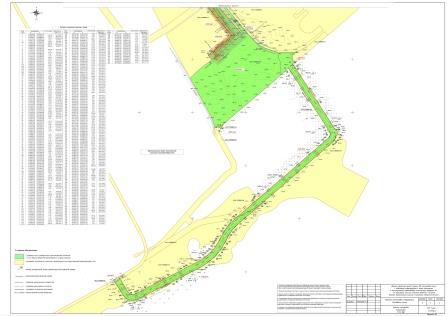 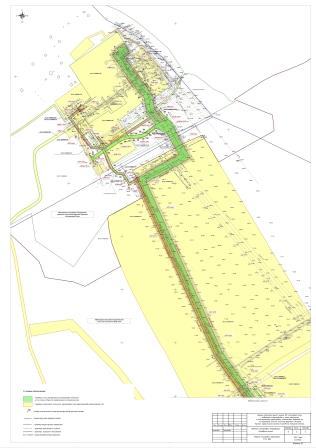 Российская Федерация     Общество с ограниченной ответственностью                                                                                                                                                        «Терра»Заказчик: АО «Самараинвестнефть»                                                                                                                         Договор подряда  № СИН.04.21-8                                                                                                                                                                                                                                                                                                                                                                от  08.02.2021 г.                                                                                                                                                                                                                                       Экз. №Документация по внесению изменений в документацию по планировке территории в отношении объекта «Приемо-сдаточный пункт в районе НПС «Калиновый ключ» с подводящим нефтепроводом и узлом подключения к магистральному нефтепроводу «Альметьевск-Куйбышев-1»» на территории сельских поселений Воротнее и Верхняя Орлянка муниципального района Сергиевский Самарской области»ПРОЕКТ ПЛАНИРОВКИ ТЕРРИТОРИИКнига 3. Материалы по обоснованию   Директор                                                                               А.С. Доронин  Начальник землеустроительного отдела                                   Н.А. Бариноваг. Самара 2021 г.Содержание:Состав проектаПроект планировки территории в целях строительства объекта АО «Самараинвестнефть»: «Приемо-сдаточный пункт в районе НПС «Калиновый Ключ» с подводящим нефтепроводом и узлом подключения к магистральному нефтепроводу «Альметьевск-Куйбышев-1»» на территории сельских поселений Воротнее и Верхняя Орлянка муниципального района Сергиевский Самарской области.Исходно-разрешительная документация1. Исходно-разрешительная документацияДокументация по внесению изменений в документацию по планировке территории в отношении «Приемо-сдаточный пункт в районе НПС «Калиновый Ключ» с подводящим нефтепроводом и узлом подключения к магистральному нефтепроводу «Альметьевск-Куйбышев-1»» в границах сельского поселения Верхняя Орлянка, подготовлена в целях корректировки Таблицы 1  «Ведомость земельных участков под размещение объекта «Приемо-сдаточный пункт в районе НПС «Калиновый Ключ» с подводящим нефтепроводом и узлом подключения к магистральному нефтепроводу «Альметьевск-Куйбышев-1»»  проекта планировки территории, а именно: меняется форма таблицы (добавляется вид земельного участка, описание местоположения земельного участка, адреса, категория земель, кадастровый/условный номер, вид разрешенного использования, способ образования); корректируется площадь и каталог координат образуемых земельных участков указанных в таблице 1  проекта планировки территории. Площадь зоны размещения объекта в ранее утвержденной документации по планировке территории Постановлением от 11.04.2016г. №403, от 11.04.2016 №402 Администрации муниципального района Сергиевский Самарской области «Об утверждении проекта планировки и межевания территории для проектирования и строительства объекта «Приемо-сдаточный пункт в районе НПС «Калиновый Ключ» с подводящим нефтепроводом и узлом подключения к магистральному нефтепроводу «Альметьевск-Куйбышев-1»» в границах сельского поселения Верхняя Орлянка, границах сельского поселения Воротнее муниципального района Сергиевский Самарской области» составляет 161 279 кв.м (16,1279 га), в изменой документации по планировке территории согласно Таблицы № 1 составляет  170 133 кв.м. (17,0133 га, увеличение не более чем на десять процентов площади зоны размещения линейного объекта).Все иные сведения, не затронутые настоящей документацией, содержащиеся в проекте материалы по обоснованию, остаются неизменными.При подготовке проекта планировки, проекта межевания территории для строительства объекта АО «Самараинвестнефть»: «Приемо-сдаточный пункт в районе НПС «Калиновый Ключ» с подводящим нефтепроводом и узлом подключения к магистральному нефтепроводу «Альметьевск-Куйбышев-1»», использована следующая документация:-  Градостроительный кодекс РФ от 29.12.2004 г.;- Федеральный закон Российской Федерации от 6 октября 2003 г. Ш31-ФЗ «Об общих принципах организации местного самоуправления в Российской Федерации»- Федеральный закон от 21.07.1997 г. №116-ФЗ «О промышленной безопасности опасных производственных объектов»;-  Федеральный закон от 22.07.2008 г. №123-Ф3 «Технический регламент о требованиях пожарной безопасности»;- Федеральный закон от 10 января 2002 г. №7-ФЗ «Об охране окружающей среды»;- Постановление Правительства РФ от 09.06.1995 г. №578 «Об утверждении правил охраны линий и сооружений связи Российской Федерации»;- Постановление Правительства РФ от 24.02.2009 г. №160 «О порядке установления охранных зон объектов электросетевого хозяйства и особых условий использования земельных участков, расположенных в границах таких зон»;- Инструкция о порядке проектирования и установления красных линий в городах и других поселениях Российской Федерации (РДС 30-201-98);-  СанПиН   2.2.1/2.1.1-1200-03 «Санитарно-защитные зоны и санитарная классификация предприятий, сооружений и иных объектов»;-  СН 459-74 «Нормы отвода земель для нефтяных и газовых скважин»   - СН № 14278тм-т1 «Нормы отвода земель, для электрических сетей напряжением 0,38-750 кВ»- ПБ 08-624-03 «Правила безопасности в нефтяной и газовой промышленности»;- ППБО-85 «Правила пожарной безопасности в нефтяной промышленности»;- ПУЭ «Правила устройства электроустановок»;- ВНТП 3-85 «Нормы технологического проектирования объектов сбора транспорта и подготовки нефти, газа и воды нефтяных месторождений»;- «Инструкция по экологическому обоснованию хозяйственной и иной деятельности», утвержденная приказом Министерства охраны окружающей среды и природных ресурсов Российской Федерации №539 от 29.12.1995 г.;- ГОСТ 17.1.3.12-86. Охрана природы. Гидросфера. Общие правила охраны вод от загрязнения при бурении и добыче нефти и газа на суше. Москва, 1986 г.;- ГОСТ 17.1.3.10-83. Охрана природы. Гидросфера. Общие требования к охране поверхностных и подземных вод от загрязнения нефтью и нефтепродуктами при транспортированиипо трубопроводу. Москва, 1983 г.;- СанПиН 2.1.7.1287-03. Санитарно-эпидемиологические требования к качеству почв;- СП 34-116-97 «Инструкция по проектированию, строительству и реконструкции промысловых нефтегазопроводов»;ПБ 03-585-03 «Правила устройства и безопасной эксплуатации технологических трубопроводов»;ППР-2012 «Правила противопожарного режима в Российской Федерации»;ВСН 51-2.38-85 «Проектирование промысловых стальных трубопроводов».А также, в качестве топографической основы были использованы материалы комплексных инженерных изысканий по объекту АО «Самараинвестнефть»: «Приемо-сдаточный пункт в районе НПС «Калиновый Ключ» с подводящим нефтепроводом и узлом подключения к магистральному нефтепроводу «Альметьевск-Куйбышев-1»».II. Обоснование положений по размещению линейных и площадных объектов1.Обоснование размещения линейных и площадных объектов на планируемой территорииВ административном отношении район работ расположен в Сергиевском районе Самарской области.Ближайшие к объекту населенные пункты:-с. Воротнее расположенное в 1,6 кмк юго-западу;-с. Калиновый Ключ расположенное в 0,1 кмк северо-востоку;-с. Лагода расположенное в 3,5 км к юго-востоку.Территория Сергиевского района находится в пределах Восточно-Европейской равнины и представляет собой приподнятую широко-волнистую равнину, которая состоит из возвышенностей с высотами 200-250м и низменностей, по которым текут реки. Возвышенности обычно имеют вид обширных плоскостей, или плато, простирающихся иногда несколько километров.Район входит в состав геоморфологической провинции Высокого Заволжья, для которой характерно: пересечение возвышенностей глубоко врезающимися речными долинами, высоко поднимающиеся водораздельные поверхности на 100-150м над долинами рек. Реки, протекающие в широтном направлении, имеют четкую асимметрию склонов, вследствие чего южные и отчасти западные склоны к долинам рек и оврагов круче и короче склонов противоположных экспозиций.Территория Сергиевского района расположена на междуречье рек Сок- Кондурча и Сок-Большой Кинель в северо-восточной части области. Поверхность территории постепенно понижается от востока к западу, в этом направлении текут и реки. На расстоянии 6,27км к северо-западу от участка изысканий протекает р. Орлянка.В 1,0 кмк югу от участка изыскания проходит автодорога федерального значения М-5 «Урал». Все ближайшие населенные пункты также соединены автодорогами регионального и местного значения.Наибольшее распространение на территории района имеют участки луговых и каменистых степей. Луговые степи сопровождают леса, образуя поляны и опушки, а каменистые степи чаще встречаются по склонам холмов, сыртов и речных долин.Климат района работ умеренно-континентальный, основными особенностями которого являются: умеренно-холодные зимы, зимние оттепели, возвраты холодов в весенний период, сухость теплого полугодия, весенние и летние минимумы относительной влажности воздуха, суховеи.2. Характеристики линейных и площадных объектовПроект планировки территории в целях строительства объекта АО «Самараинвестнефть»: «Приемо-сдаточный пункт в районе НПС «Калиновый Ключ» с подводящим нефтепроводом и узлом подключения к магистральному нефтепроводу «Альметьевск-Куйбышев-1»» на территории сельских поселений Воротнее и Верхняя Орлянка муниципального района Сергиевский Самарской области планируется размещение следующих линейных и площадных сооружений:Подводящий нефтепроводВ состав объекта «Приемо-сдаточный пункт в районе НПС «Калиновый Ключ» с подводящим нефтепроводом и узлом подключения к магистральному нефтепроводу «Альметьевск-Куйбышев-1»» входят:-приемо-сдаточный пункт нефти (ПСП);-узел подключения на НПС «Калиновый Ключ»;-узел пуска средств очистки и диагностики;-узел приема средств очистки и диагностики;-нефтепровод, подводящий нефть от приемо-сдаточного пункта нефти до узла подключения на НПС «Калиновый Ключ» (подводящий нефтепровод).Узел подключения предназначен для подключения проектируемого подводящего нефтепровода к существующим технологическим трубопроводам НПС «Калиновый Ключ» для транспортирования нефти, с проектируемого ПСП в магистральный нефтепровод «Альметьевск - Куйбышев-1».Подводящий нефтепровод служит для транспортирования нефти, с проектируемого ПСП в магистральный нефтепровод «Альметьевск - Куйбышев-1».Согласно п.8.1.6 СП 36.13330.2012 в начале и конце трассы подводящего нефтепровода расположены узлы пуска и приема средств очистки и диагностики (СОД).Узел пуска СОД предназначен для проведения технологических операций по запасовке и запуску внутритрубных очистных и диагностических устройств в потоке перекачиваемой нефти в магистральный нефтепровод. Узел приёма СОД предназначен для проведения технологических операций по приёму и извлечению внутритрубных очистных и диагностических устройств в потоке перекачиваемой нефти в магистральный нефтепровод.ПСП предназначен для приема, временного хранения, учета количества и оценки качества нефти, поступающей автомобильным транспортом на ПСП и представляет собой единый комплекс, обеспечивающий качественный коммерческий учет и отгрузку нефти в магистральный нефтепровод «Альметьевск - Куйбышев-1».КЛ-6/0,4 кВ и ВЛ-6/0,4 кВВ состав объекта «Приемо-сдаточный пункт в районе НПС «Калиновый ключ» с подводящим нефтепроводом и узлом подключения к магистральному нефтепроводу «Альметьевск-Куйбышев-1»» входят:-приемо-сдаточный пункт нефти (ПСП);-узел подключения;-блок-бокс КТПН-6/0,4;-кабельная линия 6-0,4 кВ, от подстанции до опоры №1, переходящая в воздушную-линию до блок-бокса КТПН-6/0,4;-кабельная линия 0,4 кВ от блока линейных потребителей до операторной в здании-насосной-3.Кабельная линия служит для электроснабжения «Приемо-сдаточный пункт в районе НПС «Калиновый ключ» с подводящим нефтепроводом и узлом подключения к магистральному нефтепроводу «Альметьевск-Куйбышев-1»» и блок-бокса КТПН-6/0,4.ПСП предназначен для приёма, временного хранения, учёта количества и оценки качества нефти, поступающей автомобильным транспортом на ПСП и представляет собой единый комплекс, обеспечивающий качественный коммерческий учёт и отгрузку нефти в магистральный нефтепровод.Подъездная автомобильная дорогаМестоположение начального пункта (П0+00) соответствует примыканию к подъезду с северо-восточной  стороны  на  ПСП,   конечный  пункт  (ПК 12+26,1) соответствует бровке существующей автодороги общего пользования регионального значения «Урал-Воротнее»-Калиновый Ключ с асфальтобетонным покрытием.Длина трассы составляет 1,226 км. Направление трассы юго-восточное, юго-западное.На  участке  автодороги   запроектировано   2   примыкания  к   автомобильной  дороге: существующий  грунтовый  проезд   на   ПК3+66.7   и   примыкание  проектируемого  проезда (второй въезд на ПСП АО «Самараинвестнефть» с южной стороны).На участке проектируемой дороги для перепуска поверхностных вод через земляное полотно автомобильной дороги и в месте съездов   используются водопропускные трубы диаметром 0,7 м и 1 м.Подъезд к узлу подключенияМестоположение начала подъезда соответствует примыканию к существующему грунтовому проезду с юго-западной стороны от узла подключения, конечный пункт соответствует блоку линейных потребителей (поз.21.2).Длина подъезда составляет 124 м. Направление трассы северо-восточное.Подъезды к сооружениям устраиваются шириной не менее 4,0-4,5 м щебеночной отсыпкой толщиной слоя не менее 0,15 м. Минимальный радиус закругления 3,5 м.3. Обоснование площади отвода земельного участкаСогласно данному проекту планировки территории, подготавливаемому в целях строительства объекта АО «Самараинвестнефть»: «Приемо-сдаточный пункт в районе НПС «Калиновый Ключ» с подводящим нефтепроводом и узлом подключения к магистральному нефтепроводу «Альметьевск-Куйбышев-1»» общая площадь отвода под линейные и площадные объекты составляет 17,0143 га.Площадные характеристики сооружений, являющихся неотъемлемой частью линейных объектов:-опоры ВЛ, опознавательные знаки.Отводы под строительство площадных объектов рассчитаны в соответствии:-с нормами отвода земель для нефтяных и газовых скважин СН 459-74;-с Земельным кодексом РФ;-с генеральным планом;- с проектными решениями объекта.-Исходя из вышеперечисленных факторов (расчета площадей для размещения планируемых объектов, категории земель), произведен предварительный расчет площадей земельных участков, представленный в таблице 1:8. Ведомость земельных участков под размещение объекта «Приемо-сдаточный пункт в районе НПС «Калиновый Ключ» с подводящим нефтепроводом и узлом подключения к магистральному нефтепроводу «Альметьевск-Куйбышев-1»»Таблица 1Строительство проектируемого объекта «Приемо-сдаточный пункт в районе НПС «Калиновый Ключ» с подводящим нефтепроводом и узлом подключения к магистральному нефтепроводу «Альметьевск-Куйбышев-1»» потребует соответствующего отвода земель в долгосрочное (постоянное) и временное пользование.В соответствии с Федеральным законом от 21 июля 2005 г. № 111-ФЗ «О внесении изменений в Земельный кодекс Российской Федерации, Лесной кодекс Российской Федерации, Федеральный закон «О переводе земель или земельных участков из одной категории в другую» и Федеральным законом «О введении в действие градостроительного кодекса Российской Федерации» (статья 7, п.8) отводимые под строительство объектов земли могут быть переведены из сельскохозяйственного назначения в промышленное назначение.Размер изымаемого земельного участка просчитан на основании СН 459-74 «Нормы отвода земель для нефтяных и газовых скважин», «Норм отвода земель для электрических сетей напряжением 0,38-750 кВ, 14278тм-т1» и СН 467-74 «Норм отвода земель для автомобильных дорог».Земельные участки для строительства отводятся во временное пользование (до 3-х лет) и в постоянное (бессрочное) пользование (с 4-х и более лет).Расположение всех сооружений на территории обеспечивает свободный подъезд и подход к ним, расстояния, принятые между зданиями, соответствуют допустимым противопожарным разрывам.Существующая дорожно-транспортная сеть обеспечивает внешний подъезд к участку строительство объекта «Приемо-сдаточный пункт в районе НПС «Калиновый Ключ» с подводящим нефтепроводом и узлом подключения к магистральному нефтепроводу «Альметьевск-Куйбышев-1»».4. Обоснование размещения линейного объекта с учетом особых условий использования территорий и мероприятий по сохранению объектов культурного наследияВ соответствии с СанПиН 2.2.1/2.1.1-1200-03 «Санитарно-защитные зоны и санитарная классификация предприятий, сооружений и иных объектов», размер санитарно-защитной зоны для промышленных объектов по добыче нефти при выбросе сероводорода до 0,5 т/сутки с малым содержанием летучих углеводородов, относящихся к III классу, составляет ориентировочно 300 м.В пределах указанной санитарно-защитной зоны не размещается жилой застройки, территорий садоводческих товариществ, дачных и садоводческих участков, коттеджной застройки, курортных, спортивных, образовательных, детских и лечебных учреждений.Выбранное место размещения объекта в наибольшей степени соответствуют всем требованиям норм и правил, обеспечивающих благоприятное воздействие объекта на окружающую природную среду и население района, а также предупреждение возможных экологических и иных последствий.Мероприятия по охране окружающей среды сводятся к рациональному использованию земель и запасов полезных ископаемых и недопущению загрязнения водоемов, почв и атмосферного воздуха.Рациональное использование и охрана земель обеспечиваются следующими мероприятиями:-размещение площадок и коммуникаций, по возможности, на малоценных и непригодных для сельского и лесного хозяйства землях;-прокладкой коммуникаций в существующих коридорах с минимально допустимыми расстояниями между ними;-рекультивацией нарушенных при строительстве земель.В целях обеспечения технической и пожарной безопасности проектируемых объектов устанавливаются охранные зоны:-охранная зона проектируемых выкидных трубопроводов и нефтепровода, которая, в соответствии с п.7.4.1 РД 39-132-94, составляет 25 м от оси.-охранная зона проектируемых ВЛ и КЛ, которая, в соответствии с п.7.4.1 РД 39-132-94, составляет 10,5 м от оси.-охранная зона проектируемых линий связи, которая, в соответствии с п.7.4.1 РД 39-132-94, составляет 1 мот оси.Мероприятий по сохранению объектов культурного наследия не предусмотрено, так как согласно:-«Генеральному плану сельского поселения Верхняя Орлянка муниципального района Сергиевский Самарской области», утвержденный   решением Собрания Представителей сельского поселения Верхняя Орлянка муниципального района Сергиевский Самарской области от 11.12.2013 г. №21;- «Генеральному плану сельского поселения Воротнее муниципального района Сергиевский Самарской области», утвержденный решением Собрания Представителей сельского поселения Верхняя Орлянка муниципального района Сергиевский Самарской области от 11.12.2013 г. №23 в районе работ объекты культурного наследия отсутствуют.5. Обоснование размещения линейного объекта с учетом особых условий использования земельных участков в границах красных линийВ соответствии со СНиП РДС 30-201-98 «Инструкция о порядке проектирования и установления красных линий в городах и других поселений Российской Федерации»:красные линии - это границы, отделяющие территории кварталов, микрорайонов и других элементов планировочной структуры от улиц, проездов и площадей в городских и сельских поселениях. Таким образом, красные линии отделяют территории общего пользования, которыми может беспрепятственно пользоваться неограниченный круг лиц (включая площади, улицы, проезды, набережные, скверы, бульвары) и которые не подлежат приватизации (часть 12 статьи 85 ЗК РФ), от других территорий, которые находятся или могут находиться в собственности физических и юридических лиц.В соответствии со статьей 11 Градостроительного кодекса РФ от 29.12.2004 г., красные линии - линии, которые обозначают существующие, планируемые (изменяемые, вновь образуемые) границы территорий общего пользования, границы земельных участков, на которых расположены линии электропередачи, линии связи (в том числе линейно - кабельные сооружения), трубопроводы, автомобильные дороги, железнодорожные линии и другие подобные сооружения (далее - линейные объекты).В данном проекте предусмотрено установление красных линий, являющихся границами земельных участков на которых расположены линейные объекты: подводящий нефтепровод, линии ВЛ и КЛ, линии связи.Каталог координат поворотных точек проектируемых красных линий, определяющих их точное расположение на местности, приведен на чертеже планировки территории.6. Организация рельефаТерритория Сергиевского района находится в пределах Восточно-Европейской равнины и представляет собой приподнятую широко-волнистую равнину, которая состоит из возвышенностей с высотами 150-185м и низменностей, по которым текут реки. Возвышенности обычно имеют вид обширных плоскостей, или плато, простирающихся иногда несколько километров. Геоморфологически район изысканий приурочен к водораздельному пространству рек Сок и Большой Кинель.Рельеф площадки ПСП нефти относительно ровный, спланированный, с общим пологим уклоном в северо-западном направлении, характеризуется абс. отметками 176.89-181.19м, частично занят сооружениями ПСП.Рельеф поверхности земли проектируемого напорного нефтепровода и ВЛ относительно ровный, с общим уклоном в северо-западном направлении, характеризуется абс. отметками 149.00-178.60м, частично покрытый древесной и кустарниковой растительностью.Рельеф поверхности земли проектируемой автодороги относительно ровный, с общим уклоном в северо-западном направлении (от ПК до ПК) и северо-восточном (от ПК до ПК) характеризуется абс. отметками 180.0-198.0м, частично покрытый древесной и кустарниковой растительностью.Организация рельефа участка под строительство линейного объекта запроектирована в увязке с прилегающей территорией, с учетом условий инженерно-геологических изысканий, выполненных по объекту АО «Самараинвестнефть»: «Приемо-сдаточный пункт в районе НПС «Калиновый Ключ» с подводящим нефтепроводом и узлом подключения к магистральному нефтепроводу «Альметьевск-Куйбышев-1»» в 2015 г.III. Защита территории от чрезвычайных ситуаций природного и техногенного характера, проведения мероприятий по гражданской обороне и пожарной безопасности1. Противопожарные мероприятияВ проекте приняты решения, обеспечивающие повышение надежности добычи транспорта нефти и, как следствие, повышение пожарной безопасности проектируемого объекта. Предусмотренные проектом решения представлены комплексом организационных, технологических и технических мероприятий, конструкционных решении, принятых в соответствии с требованиями государственных стандартов, норм и правил. Принятые проектные решения направлены, в первую очередь, на повышение эксплуатационной надежности, противопожарной и экологической безопасности проектируемых линейных объектов и площадочных сооружений.Полоса земли шириной не менее 3 м от оси с каждой стороны нефтепроводов содержится в расчищенном состоянии (от деревьев, кустарников, поросли).Все противопожарные расстояния от проектируемого выкидного трубопровода и нефтепровода до населенных пунктов, промышленных и сельскохозяйственных объектов соответствуюттребуемым нормам (табл.13 СП 13-116-97).Трассы проектируемых трубопроводов от скважины на местности обозначены опознавательно-предупреждающими знаками.Для обеспечения пожарной безопасности проектируемых сооружений проектом предусмотрено следующее:- размещение технологического оборудования с учетом категории по взрывопожароопасности и с обеспечением необходимых по нормам проходов и с учетом требуемых противопожарных разрывов;- обвалование площадок скважин высотой 1 м;- применение для систем противопожарной защиты огнестойких кабелей с медными жилами, не распространяющих горение с низким дымо- и газовыделением;- защита надземных трубопроводов и оборудования от статического электричества, прямых ударов молнии и вторичных ее проявлений;- применение электрооборудование, соответствующего ПУЭ;- установка оборудования на негорючих бетонных фундаментах и опорах;- применение негорючих материалов в качестве теплоизоляции;- применение взрывозащищенного оборудования, учитывающего класс взрывоопасной зоны, категорию и группу взрывоопасных смесей;- применение краски, не поддерживающей горение- установка пожарных щитов на площадках объекта проектирования- перед вводом объекта в эксплуатацию назначаются ответственные за пожарную безопасность.- система трубопроводов полностью герметизирована.- запроектирована защита трубопроводов от коррозии.Внутриплощадочные дороги, обеспечивающие подъезд пожарных машин и возможность проезда грузоподъемной и обслуживающей техники ко всем узлам технологического оборудования без ограничения нагрузки.В соответствии с п. 6.38 ВНТП 3-85 проектируемые сооружения не попадают под требование, предусматривающее в целях пожаротушения на их территории водопровод высокого давления с пожарными гидрантами. Согласно указанному документу для пожаротушения на таких объектах предусматриваются только первичные средства. Тем не менее, в случаях, когда масштабы аварий с пожарами не позволяют справиться с их локализацией и ликвидацией с помощью предусмотренных первичных средств, тушение пожара должно осуществляться передвижной пожарной техникой, пребывающей из ближайшей пожарной части как ведомственной, так и государственной.Расчетное время прибытия пожарной техники к месту возможной аварии не превышает 20 минут, что в соответствии со ст. 76 главы 17 Федерального Закона от 22.07.2008 № 123-ФЗ «Технический регламент о требованиях пожарной безопасности» соответствует требованиям времени прибытия первого подразделения к месту вызова в сельских поселениях.2. Мероприятия по защите поверхностных и подземных водДля предотвращения и снижения последствий воздействия, загрязняющих веществ на поверхностные и подземные воды в период строительства и эксплуатации объектов необходимо предусмотреть следующие мероприятия:- размещение технологического оборудования на насыпных основаниях, имеющих гидроизоляцию и обваловку;- обваловка вокруг резервуаров с учетом их емкости;- сбор и очистка сточных вод;- оснащение водоводов и нефтепроводов автоматическими задвижками;- применение защиты трубопроводов и оборудования от почвенной коррозии с использованием полиэтиленовых лент;- применение труб и деталей трубопровода с увеличенной толщиной стенки трубы;- антикоррозионная защита наружной поверхности трубопроводов и подземного оборудования лакокрасочными материалами;- 100 % контроль сварных соединений;- размещение отходов в специальных отведенных для этих целей местах (полигонах);- использование в системе пожаротушения пены, не оказывающей вредного воздействия в случае попадания в водные объекты;-   регулярный вывоз отходов в места постоянного хранения или утилизации;-   осуществление сброса сточных вод при наличии разрешения, при этом их очистка производится до состояния нормативно чистой воды и обеспечивает выполнение нормативов ПДК загрязняющих веществ;- своевременное проведение планово-предупредительного ремонта3. Мероприятия по охране атмосферного воздухаНа этапе проведения строительных работ основными мероприятиями по охране атмосферного воздуха являются:- строгое соблюдение оптимальных параметров работы оборудования;- применение сертифицированного топлива и смазочных материалов, соблюдение нормативов расхода электродов и материалов;- периодический контроль условий работы двигателей устройств и вспомогательного оборудования.- Система мероприятий по охране атмосферного воздуха при эксплуатации включает в себя технические и организационные меры, снижающие уровень изменения физических или химических характеристик атмосферного воздуха, которые ухудшают условия окружающей среды:-  применение герметичной системы трубопроводов, по которым транспортируются нефть и нагнетаемая вода;- применение оборудования и установок с характеристиками выбросов в атмосферу, подтвержденные испытаниями, результатами технического освидетельствования и сертификатами органов Госстандарта;- применение сертифицированного топлива и смазочных материалов, периодический контроль условий работы двигателей и горелок;- применение автоматизированной системы управления технологическим процессом и противоаварийной защиты, предупреждающей возникновение аварийных ситуаций и обеспечивающей минимизацию ошибочных действий персонала.Для обеспечения контроля за выбросами в атмосферу на всем протяжении периода эксплуатации объектов необходимо проводить производственный экологический контроль, который обеспечит соответствие уровня выбросов допустимым значениям.4. Мероприятия по охране земельных ресурсов и растительностиВ соответствии со статьей 12 Земельного кодекса Российской Федерации использование земель должно осуществляться способами, обеспечивающими сохранение экологических систем, способности земли быть средством производства в сельском хозяйстве и лесном хозяйстве, основой осуществления хозяйственной и иных видов деятельности.Комплекс природоохранных мероприятий по защите почвенно-растительного покрова при проведении строительных работ включает:-максимальное использование существующей дорожной сети;-  снятие плодородного и потенциально плодородного слоя почвы с территории земельного участка и их перемещение в места временного складирования;-обустройство мест локального сбора и хранения отходов;-техническую и биологическую рекультивацию территории;-осуществление постоянного контроля состояния почв на осваиваемой территории;-запрещается уничтожение древесно-кустарниковой растительности.5. Мероприятия по охране животного мираЖивотный мир рассматриваемой территории представлен, в основном, синантропными и заходящими видами. Эти виды способны сохранять численность на участках, затронутых техногенным воздействием, и планируемое строительство на них существенно не скажется. Однако для большей минимизации воздействия от строительной деятельности на животный мир рекомендуется:-засыпка (закрывать) открытых ям и траншей для предотвращения попадания в них животных в процессе окончания (проведения) строительных работ;-ограждение площадок объектов проволочной изгородью в целях предотвращения проникновения животных;-предотвращение возможного превышения шумового воздействия при строительстве объекта на всех этапах работ (использование малошумной строительной техники, распределение работы спецтехники по времени);-хранение отходов в местах, недоступных для животных.6. Мероприятия, направленные на предупреждение развития аварийВ целях решения задач по предупреждению ЧС, источниками которых являются опасные природные процессы необходимо предусмотреть:- Защита выкидной трубы, арматуры и оборудования от почвенной, атмосферной и внутренней коррозии;- Для снижения воздействия низких температур на выкидной трубопровод применяется усиленная теплоизоляция минеральной ватой;- Установка опознавательных знаков по трассе выкидного трубопровода на углах поворота трассы и на пересечении с подземными коммуникациями;- Герметизация системы добычи и сбора нефти - все применяемые соединения трубопроводов и оборудования - сварные, что полностью исключает утечки и разгерметизацию;-  Защита от статического электричества;-  Укладка выкидного трубопровода в грунт на глубину не менее 1-3 м.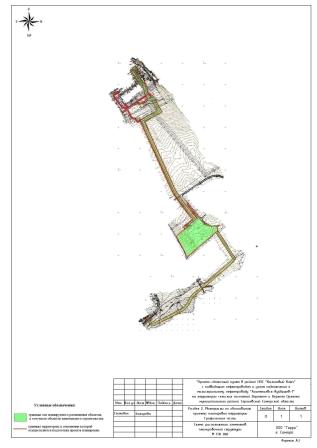 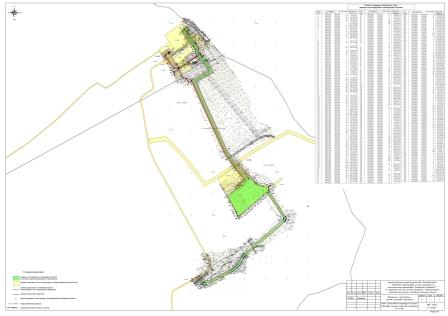 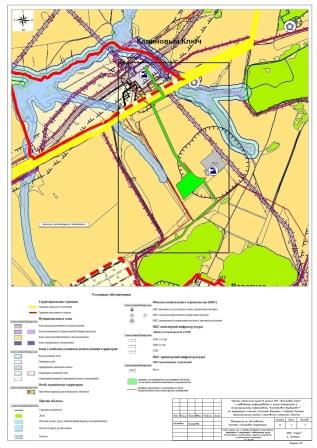 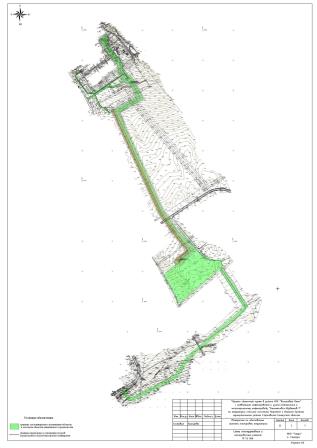 Подпись ПРЕТЕНДЕНТА_________________       (М.П. при наличии)                                  Подпись ПРОДАВЦА   _________________Код главного администратораКод доходовНаименование главного администратора доходов бюджета муниципального района048Управление Федеральной службы по надзору в сфере природопользования (Росприроднадзор) по Самарской области *0481 12 01010 01 0000 120Плата за выбросы загрязняющих веществ в атмосферный воздух стационарными объектами 0481 12 01030 01 0000 120Плата за сбросы загрязняющих веществ в водные объекты 0481 12 01040 01 0000 120Плата за размещение отходов производства и потребления 0481 12 01041 01 0000 120Плата за размещение отходов производства 0481 12 01042 01 0000 120Плата за размещение твердых коммунальных отходов 0481 12 01070 01 0000 120Плата за выбросы загрязняющих веществ, образующихся при сжигании на факельных установках и (или) рассеивании попутного нефтяного газа 0481 16 11050 01 0000 140Платежи по искам о возмещении вреда, причиненного окружающей среде, а также платежи, уплачиваемые при добровольном возмещении вреда, причиненного окружающей среде (за исключением вреда, причиненного окружающей среде на особо охраняемых природных территориях), подлежащие зачислению в бюджет муниципального образования076Средневолжское территориальное управление Федерального агентства по рыболовству081Управление Федеральной службы по ветеринарному и фитосанитарному надзору по Самарской области100Федеральное казначейство РФ (Управление Федерального казначейства по Самарской области) *100103 02231 01 0000 110Доходы от уплаты акцизов на дизельное топливо, подлежащие распределению между бюджетами субъектов Российской Федерации и местными бюджетами с учетом установленных дифференцированных нормативов отчислений в местные бюджеты (по нормативам, установленным Федеральным законом о федеральном бюджете в целях формирования дорожных фондов субъектов Российской Федерации)100103 02241 01 0000 110Доходы от уплаты акцизов на моторные масла для дизельных и (или) карбюраторных (инжекторных) двигателей, подлежащие распределению между бюджетами субъектов Российской Федерации и местными бюджетами с учетом установленных дифференцированных нормативов отчислений в местные бюджеты (по нормативам, установленным Федеральным законом о федеральном бюджете в целях формирования дорожных фондов субъектов Российской Федерации)100103 02251 01 0000 110Доходы от уплаты акцизов на автомобильный бензин, подлежащие распределению между бюджетами субъектов Российской Федерации и местными бюджетами с учетом установленных дифференцированных нормативов отчислений в местные бюджеты (по нормативам, установленным Федеральным законом о федеральном бюджете в целях формирования дорожных фондов субъектов Российской Федерации)100103 02261 01 0000 110Доходы от уплаты акцизов на прямогонный бензин, подлежащие распределению между бюджетами субъектов Российской Федерации и местными бюджетами с учетом установленных дифференцированных нормативов отчислений в местные бюджеты (по нормативам, установленным Федеральным законом о федеральном бюджете в целях формирования дорожных фондов субъектов Российской Федерации)106Управление Федеральной службы по надзору в сфере транспорта по Самарской области141Управление Федеральной службы по  надзору в сфере защиты прав потребителей и благополучия человека по Самарской области1411 16 01203 01 0000 140Административные штрафы, установленные Главой 20 Кодекса Российской Федерации об административных правонарушениях, за административные правонарушения, посягающие на общественный порядок и общественную безопасность, налагаемые мировыми судьями, комиссиями по делам несовершеннолетних и защите их прав1411 16 01063 01 0000 140Административные штрафы, установленные Главой 6 Кодекса Российской Федерации об административных правонарушениях, за административные правонарушения, посягающие на здоровье, санитарно-эпидемиологическое благополучие населения и общественную нравственность, налагаемые мировыми судьями, комиссиями по делам несовершеннолетних и защите их прав161Управление федеральной антимонопольной службы по Самарской области177Главное управление Министерства Российской Федерации по делам гражданской обороны, чрезвычайных ситуаций и ликвидации последствий стихийных бедствий182Управление Федеральной налоговой службы по Самарской области *1821 01 02010 01 0000 110Налог на доходы физических лиц с доходов, источником которых является налоговый агент, за исключением доходов, в отношении которых исчисление и уплата налога осуществляются в соответствии со статьями 227, 227.1 и 228 Налогового кодекса Российской Федерации1821 01 02020 01 0000 110Налог на доходы физических лиц с доходов, полученных от осуществления деятельности физическими лицами, зарегистрированными в качестве индивидуальных предпринимателей, нотариусов, занимающихся частной практикой, адвокатов, учредивших адвокатские кабинеты, и других лиц, занимающихся частной практикой в соответствии со статьей 227 Налогового кодекса Российской Федерации 1821 01 02030 01 0000 110Налог на доходы физических лиц с доходов, полученных физическими лицами в соответствии со статьей 228 Налогового кодекса Российской Федерации 1821 01 02040 01 0000 110Налог на доходы физических лиц в виде фиксированных авансовых платежей с доходов, полученных физическими лицами, являющимися иностранными гражданами, осуществляющими трудовую деятельность по найму на основании патента в соответствии со статьей 227.1 Налогового кодекса Российской Федерации 1821 01 02080 01 0000 110Налог на доходы физических лиц части суммы налога, превышающей 650 000 рублей, относящейся к части налоговой базы, превышающей 5 000 000 рублей  1821 05 01011 01 0000 110Налог, взимаемый с налогоплательщиков, выбравших в качестве объекта налогообложения доходы 1821 05 01012 01 0000 110Налог, взимаемый с налогоплательщиков, выбравших в качестве объекта налогообложения доходы 1821 05 01021 01 0000 110Налог, взимаемый с налогоплательщиков, выбравших в качестве объекта налогообложения доходы, уменьшенные на величину расходов (в том числе минимальный налог, зачисляемый в бюджеты субъектов Российской Федерации) 1821 05 01022 01 0000 110Налог, взимаемый с налогоплательщиков, выбравших в качестве объекта налогообложения доходы, уменьшенные на величину расходов (за налоговые периоды, истекшие до 1 января 2011 года) 1821 05 01050 01 0000 110Минимальный налог, зачисляемый в бюджеты субъектов Российской Федерации (за налоговые периоды, истекшие до 1 января 2016 года)1821 05 02010 02 0000 110Единый налог на вмененный доход для отдельных видов деятельности1821 05 02020 02 0000 110Единый налог на вмененный доход для отдельных видов деятельности (за налоговые периоды, истекшие до 1 января 2011 года)1821 05 03010 01 0000 110Единый сельскохозяйственный налог 1821 05 03020 01 0000 110Единый сельскохозяйственный налог (за налоговые периоды, истекшие до 1 января 2011 года) 182105  04020 02 0000 110Налог, взимаемый в связи с применением патентной системы налогообложения, зачисляемый в бюджеты муниципальных районов 1821 08 03010 01 0000 110Государственная пошлина по делам, рассматриваемым в судах общей юрисдикции, мировыми судьями (за исключением Верховного Суда Российской Федерации)1821 08 07010 01 8000 110Государственная пошлина за государственную регистрацию юридического лица, физических лиц в качестве индивидуальных предпринимателей, изменений, вносимых в учредительные документы юридического лица, за государственную регистрацию ликвидации юридического лица и другие юридически значимые действия 1821 16 01153 01 0000 140Административные штрафы, установленные Главой 15 Кодекса Российской Федерации об административных правонарушениях, за административные правонарушения в области финансов, налогов и сборов, страхования, рынка ценных бумаг (за исключением штрафов, указанных в пункте 6 статьи 46 Бюджетного кодекса Российской Федерации), налагаемые мировыми судьями, комиссиями по делам несовершеннолетних и защите их прав188Главное управление Министерства внутренних дел Российской Федерации по Самарской области *1881 08 06000 01 8003 110Государственная пошлина за совершение действий, связанных с приобретением гражданства Российской Федерации или выходом из гражданства Российской Федерации, а также с въездом в Российскую Федерацию или выездом из Российской Федерации (осуществляемых через многофункциональные центры)1881 08 06000 01 8005 110Государственная пошлина за совершение действий, связанных с приобретением гражданства Российской Федерации или выходом из гражданства Российской Федерации, а также с въездом в Российскую Федерацию или выездом из Российской Федерации (осуществляемых через многофункциональные центры)1881 08 06000 01 8007 110Государственная пошлина за совершение действий, связанных с приобретением гражданства Российской Федерации или выходом из гражданства Российской Федерации, а также с въездом в Российскую Федерацию или выездом из Российской Федерации (государственная пошлина за внесение изменений в паспорт, удостоверяющий личность гражданина Российской Федерации за пределами территории Российской Федерации (при обращении через многофункциональные центры)1881 08 07100 01 8034 110Государственная пошлина за выдачу и обмен паспорта гражданина Российской Федерации (осуществляемые через многофункциональные центры) 1881 08 07100 01 8035 110Государственная пошлина за выдачу и обмен паспорта гражданина Российской Федерации (осуществляемые через многофункциональные центры) 1881 08 07141 01 0000 110Государственная пошлина за государственную регистрацию транспортных средств и иные юридически значимые действия уполномоченных федеральных государственных органов, связанные с изменением и выдачей документов на транспортные средства, регистрационных знаков, водительских удостоверений1881 16 01203 01 0000 140Административные штрафы, установленные Главой 20 Кодекса Российской Федерации об административных правонарушениях, за административные правонарушения, посягающие на общественный порядок и общественную безопасность, налагаемые мировыми судьями, комиссиями по делам несовершеннолетних и защите их прав321Управление Федеральной службы государственной регистрации, кадастра и картографии по Самарской области *3211 08 07020 01 8000 110Государственная пошлина за государственную регистрацию прав, ограничений (обременений) прав на недвижимое имущество и сделок с ним322Управление Федеральной службы судебных приставов по Самарской области415Прокуратура Самарской области418Администрация городского поселения Суходол муниципального района Сергиевский Самарской области**418114 06013 13 0000 430Доходы от продажи земельных участков, государственная собственность на которые не разграничена и которые расположены в границах городских поселений111 05314 13 0000 120Плата по соглашениям об установлении сервитута, заключенным органами местного самоуправления городских поселений, государственными или муниципальными предприятиями либо государственными или муниципальными учреждениями в отношении земельных участков, государственная собственность на которые не разграничена и которые расположены в границах городских поселений433Администрация сельского поселения Сургут муниципального района Сергиевский Самарской области **111 05314 10 0000 120Плата по соглашениям об установлении сервитута, заключенным органами местного самоуправления сельских поселений, государственными или муниципальными предприятиями либо государственными или муниципальными учреждениями в отношении земельных участков, государственная собственность на которые не разграничена и которые расположены в границах сельских поселений601Администрация муниципального района Сергиевский Самарской области **6011 11 05313 05 0000 120Плата по соглашениям об установлении сервитута, заключенным органами местного самоуправления муниципальных районов, органами местного самоуправления сельских поселений, государственными или муниципальными предприятиями либо государственными или муниципальными учреждениями в отношении земельных участков, государственная собственность на которые не разграничена и которые расположены в границах сельских поселений и межселенных территорий муниципальных районов6011 16 07090 01 0000 140Иные штрафы, неустойки, пени, уплаченные в соответствии с законом или договором в случае неисполнения или ненадлежащего исполнения обязательств перед муниципальным органом, (муниципальным казенным учреждением) муниципального района6011 16 01194 01 0000 140Административные штрафы, установленные Главой 19 Кодекса Российской Федерации об административных правонарушениях, за административные правонарушения против порядка управления, выявленные должностными лицами органов муниципального контроля6011 16 01084 01 0000 140Административные штрафы, установленные Главой 8 Кодекса Российской Федерации об административных правонарушениях, за административные правонарушения в области охраны окружающей среды и природопользования, выявленные должностными лицами органов муниципального контроля6011 16 01074 01 0000 140Административные штрафы, установленные Главой 7 Кодекса Российской Федерации об административных правонарушениях, за административные правонарушения в области охраны собственности, выявленные должностными лицами органов муниципального контроля6011 16 10061 05 0000 140Платежи в целях возмещения убытков, причиненных уклонением от заключения с муниципальным органом муниципального района (муниципальным казенным учреждением) муниципального контракта (за исключением муниципального контракта, финансируемого за счет средств муниципального дорожного фонда)6011 16 11050 01 0000 140Платежи по искам о возмещении вреда, причиненного окружающей среде, а также платежи, уплачиваемые при добровольном возмещении вреда, причиненного окружающей среде (за исключением вреда, причиненного окружающей среде на особо охраняемых природных территориях), подлежащие зачислению в бюджет муниципального образования6012 02 19999 05 0000 150Прочие дотации бюджетам муниципальных районов6012 02 20299 05 0000 150Субсидии бюджетам муниципальных районов на обеспечение мероприятий по переселению граждан из аварийного жилищного фонда, в том числе переселению граждан из аварийного жилищного фонда с учетом необходимости развития малоэтажного жилищного строительства, за счет средств, поступивших от государственной корпорации - Фонда содействия реформированию жилищно-коммунального хозяйства6012 02 20041 05 0000 150Субсидии бюджетам муниципальных районов на строительство, модернизацию, ремонт и содержание автомобильных дорог общего пользования, в том числе дорог в поселениях (за исключением автомобильных дорог федерального значения)6012 02 20077 05 0000 150Субсидии бюджетам муниципальных районов на софинансирование капитальных вложений в объекты муниципальной собственности6012 02 20216 05 0000 150Субсидии бюджетам муниципальных районов на осуществление дорожной деятельности в отношении автомобильных дорог общего пользования, а также капитального ремонта и ремонта дворовых территорий многоквартирных домов, проездов к дворовым территориям многоквартирных домов населенных пунктов6012 02 20298 05 0000 150Субсидии бюджетам муниципальных районов на обеспечение мероприятий по капитальному ремонту многоквартирных домов за счет средств, поступивших от государственной корпорации - Фонда содействия реформированию жилищно-коммунального хозяйства6012 02 20301 05 0000 150Субсидии бюджетам муниципальных районов на обеспечение мероприятий по капитальному ремонту многоквартирных домов за счет средств бюджетов6012 02 20302 05 0000 150Субсидии бюджетам муниципальных районов на обеспечение мероприятий по переселению граждан из аварийного жилищного фонда, в том числе переселению граждан из аварийного жилищного фонда с учетом необходимости развития малоэтажного жилищного строительства, за счет средств бюджетов6012 02 20303 05 0000 150Субсидии бюджетам муниципальных районов на обеспечение мероприятий по модернизации систем коммунальной инфраструктуры за счет средств бюджетов6012 02 25097 05 0000 150Субсидии бюджетам муниципальных районов на создание в общеобразовательных организациях, расположенных в сельской местности, условий для занятий физической культурой и спортом6012 02 25027 05 0000 150Субсидии бюджетам муниципальных районов на реализацию мероприятий государственной программы Российской Федерации "Доступная среда" на 2011 - 2020 годы6012 02 25243 05 0000 150Субсидии бюджетам  муниципальных районов на строительство и реконструкцию (модернизацию) объектов питьевого водоснабжения6012 02 25497 05 0000 150Субсидии бюджетам муниципальных районов на реализацию мероприятий по обеспечению жильем молодых семей6012 02 25519 05 0000 150Субсидия бюджетам муниципальных районов на поддержку отрасли культуры6012 02 25555 05 0000 150Субсидии бюджетам муниципальных районов на поддержку государственных программ субъектов Российской Федерации и муниципальных программ формирования современной городской среды6012 02 25567 05 0000 150Субсидии бюджетам муниципальных районов на реализацию мероприятий по устойчивому развитию сельских территорий6012 02 25576 05 0000 150Субсидии бюджетам на обеспечение комплексного развития сельских территорий6012 02 25750 05 0000 150Субсидии бюджетам муниципальных районов на реализацию мероприятий по модернизации школьных систем образования6012 02 27576 05 0000 150Субсидии бюджетам муниципальных районов на софинансирование капитальных вложений в объекты государственной (муниципальной) собственности в рамках обеспечения комплексного развития сельских территорий6012 02 25299 05 0000 150Субсидии бюджетам муниципальных районов на софинансирование расходных обязательств субъектов Российской Федерации, связанных с реализацией федеральной целевой программы "Увековечение памяти погибших при защите Отечества на 2019 - 2024 годы"6012 02 20216 05 0000 150Субсидии бюджетам муниципальных районов на осуществление дорожной деятельности в отношении автомобильных дорог общего пользования, а также капитального ремонта и ремонта дворовых территорий многоквартирных домов, проездов к дворовым территориям многоквартирных домов населенных пунктов6012 02 30024 05 0000 150Субвенции бюджетам муниципальных районов на выполнение передаваемых полномочий субъектов Российской Федерации6012 02 30013 05 0000 150Субвенции бюджетам муниципальных районов на обеспечение мер социальной поддержки реабилитированных лиц и лиц, признанных пострадавшими от политических репрессий6012 02 30027 05 0000 150Субвенции бюджетам муниципальных районов на содержание ребенка в семье опекуна и приемной семье, а также вознаграждение, причитающееся приемному родителю6012 02 35082 05 0000 150Субвенции бюджетам муниципальных районов на предоставление жилых помещений детям-сиротам и детям, оставшимся без попечения родителей, лицам из их числа по договорам найма специализированных жилых помещений6012 02 35120 05 0000 150Субвенции бюджетам муниципальных районов на осуществление полномочий по составлению (изменению) списков кандидатов в присяжные заседатели федеральных судов общей юрисдикции в Российской Федерации6012 02 35135 05 0000 150Субвенции бюджетам муниципальных районов на осуществление полномочий по обеспечению жильем отдельных категорий граждан, установленных Федеральным законом от 12 января 1995 года N 5-ФЗ "О ветеранах"6012 02 35469 05 0000 150Субвенции бюджетам муниципальных районов на проведение Всероссийской переписи населения 2020 года603Контрольное-ревизионное управление муниципального района Сергиевский **608Комитет по управлению муниципальным имуществом муниципального района Сергиевский Самарской области **6081 08 07150 01 1000 110Государственная пошлина за выдачу разрешения на установку рекламной конструкции6081 08 07150 01 4000 110Государственная пошлина за выдачу разрешения на установку рекламной конструкции6081 11 02085 05 0000 120Доходы от размещения сумм, аккумулируемых в ходе проведения аукционов по продаже акций, находящихся в собственности муниципальных районов6081 11 05013 05 0000 120Доходы, получаемые в виде арендной платы за земельные участки, государственная собственность на которые не разграничена и которые расположены в границах сельских поселений и межселенных территорий муниципальных районов, а также средства от продажи права на заключение договоров аренды указанных земельных участков608111 05013 13 0000 120Доходы, получаемые в виде арендной платы за земельные участки, государственная собственность на которые не разграничена и которые расположены в границах городских поселений, а также средства от продажи права на заключение договоров аренды указанных земельных участков6081 11 05025 05 0000 120Доходы, получаемые в виде арендной платы, а также средства от продажи права на заключение договоров аренды за земли, находящиеся в собственности муниципальных районов (за исключением земельных участков муниципальных бюджетных и автономных учреждений)6081 11 05035 05 0000 120Доходы от сдачи в аренду имущества, находящегося в оперативном управлении органов управления муниципальных районов и созданных ими учреждений (за исключением имущества муниципальных бюджетных и автономных учреждений)6081 11 07015 05 0000 120Доходы от перечисления части прибыли, остающейся после уплаты налогов и иных обязательных платежей муниципальных унитарных предприятий, созданных муниципальными районами6081 11 09045 05 0000 120Прочие поступления от использования имущества, находящегося в собственности муниципальных районов (за исключением имущества муниципальных бюджетных и автономных учреждений, а также имущества муниципальных унитарных предприятий, в том числе казенных)6081 11 09045 05 0002 120Плата за установку и эксплуатацию рекламных конструкций6081 11 09045 05 0003 120Прочие поступления от использования имущества, находящегося в собственности муниципальных районов (за исключением имущества муниципальных бюджетных и автономных учреждений, а также имущества муниципальных унитарных предприятий, в том числе казенных)6081 11 05313 13 0000 120Плата по соглашениям об установлении сервитута, заключенным органами местного самоуправления муниципальных районов, государственными или муниципальными предприятиями либо государственными или муниципальными учреждениями в отношении земельных участков, государственная собственность на которые не разграничена и которые расположены в границах г6081 11 05314 10 0000 120Плата по соглашениям об установлении сервитута, заключенным органами местного самоуправления сельских поселений, государственными или муниципальными предприятиями либо государственными или муниципальными учреждениями в отношении земельных участков, государственная собственность на которые не разграничена и которые расположены в границах сельских поселений6081 11 05314 13 0000 120Плата по соглашениям об установлении сервитута, заключенным органами местного самоуправления городских поселений, государственными или муниципальными предприятиями либо государственными или муниципальными учреждениями в отношении земельных участков, государственная собственность на которые не разграничена и которые расположены в границах городских поселений6081 11 05325 05 0000 120Плата по соглашениям об установлении сервитута, заключенным органами местного самоуправления муниципальных районов, государственными или муниципальными предприятиями либо государственными или муниципальными учреждениями в отношении земельных участков, находящихся в собственности муниципальных районов6081 11 05325 10 0000 120Плата по соглашениям об установлении сервитута, заключенным органами местного самоуправления сельских поселений, государственными или муниципальными предприятиями либо государственными или муниципальными учреждениями в отношении земельных участков, находящихся в собственности сельских поселений6081 11 05325 13 0000 120Плата по соглашениям об установлении сервитута, заключенным органами местного самоуправления городских поселений, государственными или муниципальными предприятиями либо государственными или муниципальными учреждениями в отношении земельных участков, находящихся в собственности городских поселений6081 11 05326 05 0000 120Плата по соглашениям об установлении сервитута, заключенным органами исполнительной власти субъектов Российской Федерации, государственными или муниципальными предприятиями либо государственными или муниципальными учреждениями в отношении земельных участков, которые расположены на межселенных территориях, которые находятся в федеральной собственности и осуществление полномочий по управлению и распоряжению которыми передано органам государственной власти субъектов Российской Федерации6081 11 05326 10 0000 120Плата по соглашениям об установлении сервитута, заключенным органами исполнительной власти субъектов Российской Федерации, государственными или муниципальными предприятиями либо государственными или муниципальными учреждениями в отношении земельных участков, которые расположены в границах сельских поселений, которые находятся в федеральной собственности и осуществление полномочий по управлению и распоряжению которыми передано органам государственной власти субъектов Российской Федерации6081 11 05326 13 0000 120Плата по соглашениям об установлении сервитута, заключенным органами исполнительной власти субъектов Российской Федерации, государственными или муниципальными предприятиями либо государственными или муниципальными учреждениями в отношении земельных участков, которые расположены в границах городских поселений, которые находятся в федеральной собственности и осуществление полномочий по управлению и распоряжению которыми передано органам государственной власти субъектов Российской Федерации6081 14 02052 05 0000 410Доходы от реализации имущества, находящегося в оперативном управлении учреждений, находящихся в ведении органов управления муниципальных районов (за исключением имущества муниципальных бюджетных и автономных учреждений), в части реализации основных средств по указанному имуществу6081 14 02052 05 0000 440Доходы от реализации имущества, находящегося в оперативном управлении учреждений, находящихся в ведении органов управления муниципальных районов (за исключением имущества муниципальных бюджетных и автономных учреждений), в части реализации материальных запасов по указанному имуществу6081 14 02053 05 0000 410Доходы от реализации иного имущества, находящегося в собственности муниципальных районов (за исключением имущества муниципальных бюджетных и автономных учреждений, а также имущества муниципальных унитарных предприятий, в том числе казенных), в части реализации основных средств по указанному имуществу6081 14 02053 05 0000 440Доходы от реализации иного имущества, находящегося в собственности муниципальных районов (за исключением имущества муниципальных бюджетных и автономных учреждений, а также имущества муниципальных унитарных предприятий, в том числе казенных), в части реализации материальных запасов по указанному имуществу6081 14 06025 05 0000 430Доходы от продажи земельных участков, находящихся в собственности муниципальных районов (за исключением земельных участков муниципальных бюджетных и автономных учреждений)6081 14 06013 05 0000 430Доходы от продажи земельных участков, государственная собственность на которые не разграничена и которые расположены в границах сельских поселений и межселенных территорий муниципальных районов608114 06013 13 0000 430Доходы от продажи земельных участков, государственная собственность на которые не разграничена и которые расположены в границах городских поселений631МКУ "Управление культуры, туризма и молодежной политики муниципального района Сергиевский Самарской области" *6312 02 25519 05 0000 150Субсидия бюджетам муниципальных районов на поддержку отрасли культуры6312 02 45519 05 0000 150Межбюджетные трансферты, передаваемые бюджетам муниципальных районов на поддержку отрасли культуры6312 02 45454 05 0000 150Межбюджетные трансферты на создание модельных муниципальных библиотек6312 02 29998 05 0000 150Субсидии бюджетам муниципальных районов на финансовое обеспечение отдельных полномочий705Министерство имущественных отношений Самарской области7051 17 05050 05 0000 180Прочие неналоговые доходы бюджетов муниципальных районов7051 17 05050 05 0001 180Прочие неналоговые доходы бюджетов муниципальных районов7051 17 05050 05 0002 180Прочие неналоговые доходы бюджетов муниципальных районов707Министерство сельского хозяйства и продовольствия Самарской области715Служба мировых судей Самарской области718Департамент управления делами Губернатора Самарской области и Правительства Самарской области720Департамент охоты и рыболовства724Департамент по вопросам общественной безопасности Самарской области7241 16 02010 02 0000 140 Административные штрафы, установленные законами субъектов Российской Федерации об административных правонарушениях, за нарушение законов и иных нормативных правовых актов субъектов Российской Федерации 730Государственная жилищная инспекция Самарской области731Счетная палата Самарской области732Департамент ветеринарии Самарской области733Министерство социально-демографической и семейной политики Самарской области7331 16 10123 01 0000 140Доходы от денежных взысканий (штрафов), поступающие в счет погашения задолженности, образовавшейся до 1 января 2020 года, подлежащие зачислению в бюджет муниципального образования по нормативам, действующим до 1 января 2020 года7331 16 01053 01 0035 140Административные штрафы, установленные Главой 5 Кодекса Российской Федерации об административных правонарушениях, за административные правонарушения, посягающие на права граждан, налагаемые мировыми судьями, комиссиями по делам несовершеннолетних и защите их прав (штрафы за неисполнение родителями или иными законными представителями несоверошеннолетних обязанностей по содержанию и воспитанию несовершеннолетних)7331 16 01053 01 9000 140Административные штрафы, установленные Главой 5 Кодекса Российской Федерации об административных правонарушениях, за административные правонарушения, посягающие на права граждан, налагаемые мировыми судьями, комиссиями по делам несовершеннолетних и защите их прав (иные штрафы)7331 16 01063 01 0003 140Административные штрафы, установленные Главой 6 Кодекса Российской Федерации об административных правонарушениях, за административные правонарушения, посягающие на здоровье, санитарно-эпидемиологическое благополучие населения и общественную нравственность, налагаемые мировыми судьями, комиссиями по делам несовершеннолетних и защите их прав (штрафы за нарушение законодательства в области обеспечения санитарно-эпидимиологического благополучия населения)7331 16 01063 01 0004 140Административные штрафы, установленные Главой 6 Кодекса Российской Федерации об административных правонарушениях, за административные правонарушения, посягающие на здоровье, санитарно-эпидемиологическое благополучие населения и общественную нравственность, налагаемые мировыми судьями, комиссиями по делам несовершеннолетних и защите их прав (штрафы за нарушение  санитарно-эпидимиологических требований к эксплуатации жилых помещений и общественных помещений, зданий, сооружений и транспорта)7331 16 01063 01 0007 140Административные штрафы, установленные Главой 6 Кодекса Российской Федерации об административных правонарушениях, за административные правонарушения, посягающие на здоровье, санитарно-эпидемиологическое благополучие населения и общественную нравственность, налагаемые мировыми судьями, комиссиями по делам несовершеннолетних и защите их прав (штрафы за нарушение  санитарно-эпидимиологических требований к условиям отдыха и оздоровления детей, их воспитания и обучения)7331 16 01063 01 0008 140Административные штрафы, установленные Главой 6 Кодекса Российской Федерации об административных правонарушениях, за административные правонарушения, посягающие на здоровье, санитарно-эпидемиологическое благополучие населения и общественную нравственность, налагаемые мировыми судьями, комиссиями по делам несовершеннолетних и защите их прав (штрафы за незаконный оборот наркотических средств, психотропных веществ)7331 16 01063 01 9000 140Административные штрафы, установленные Главой 6 Кодекса Российской Федерации об административных правонарушениях, за административные правонарушения, посягающие на здоровье, санитарно-эпидемиологическое благополучие населения и общественную нравственность, налагаемые мировыми судьями, комиссиями по делам несовершеннолетних и защите их прав (иные штрафы)7331 16 01063 01 0017 140Административные штрафы, установленные Главой 6 Кодекса Российской Федерации об административных правонарушениях, за административные правонарушения, посягающие на здоровье, санитарно-эпидемиологическое благополучие населения и общественную нравственность, налагаемые мировыми судьями, комиссиями по делам несовершеннолетних и защите их прав (штрафы за нарушение законодательства РФ о защите детей от информации, причиняющей вред их здоровью и развитию)7331 16 01063 01 0023 140Административные штрафы, установленные Главой 6 Кодекса Российской Федерации об административных правонарушениях, за административные правонарушения, посягающие на здоровье, санитарно-эпидемиологическое благополучие населения и общественную нравственность, налагаемые мировыми судьями, комиссиями по делам несовершеннолетних и защите их прав 7331 16 01063 01 0091 140Административные штрафы, установленные Главой 6 Кодекса Российской Федерации об административных правонарушениях, за административные правонарушения, посягающие на здоровье, санитарно-эпидемиологическое благополучие населения и общественную нравственность, налагаемые мировыми судьями, комиссиями по делам несовершеннолетних и защите их прав 7331 16 01063 01 0101 140Административные штрафы, установленные Главой 6 Кодекса Российской Федерации об административных правонарушениях, за административные правонарушения, посягающие на здоровье, санитарно-эпидемиологическое благополучие населения и общественную нравственность, налагаемые мировыми судьями, комиссиями по делам несовершеннолетних и защите их прав 7331 16 01113 01 0017 140Административные штрафы, установленные Главой 11 Кодекса Российской Федерации об административных правонарушениях, за административные правонарушения на транспорте, налагаемые мировыми судьями, комиссиями по делам несовершеннолетних и защите их прав 7331 16 01113 01 0018 140Административные штрафы, установленные Главой 11 Кодекса Российской Федерации об административных правонарушениях, за административные правонарушения на транспорте, налагаемые мировыми судьями, комиссиями по делам несовершеннолетних и защите их прав 7331 16 01113 01 9000 140Административные штрафы, установленные Главой 11 Кодекса Российской Федерации об административных правонарушениях, за административные правонарушения на транспорте, налагаемые мировыми судьями, комиссиями по делам несовершеннолетних и защите их прав (иные штрафы)7331 16 01193 01 0005 140Административные штрафы, установленные Главой 19 Кодекса Российской Федерации об административных правонарушениях, за административные правонарушения против порядка управления, налагаемые мировыми судьями, комиссиями по делам несовершеннолетних и защите их прав (штрафы за невыполнение в срок законного предписания (постановления, представления, решения) органа (должностного лица), осуществляющего государственный надзор (контроль), организации, уполномоченной в соответствии с федеральными законами на осуществление государственного надзора (должностного лица), органа (должностного лица), осуществляющего муниципальный контроль)7331 16 01193 01 0007 140Административные штрафы, установленные Главой 19 Кодекса Российской Федерации об административных правонарушениях, за административные правонарушения против порядка управления, налагаемые мировыми судьями, комиссиями по делам несовершеннолетних и защите их прав (штрафы за непредставление сведений (информации)7331 16 01193 01 0013 140Административные штрафы, установленные Главой 19 Кодекса Российской Федерации об административных правонарушениях, за административные правонарушения против порядка управления, налагаемые мировыми судьями, комиссиями по делам несовершеннолетних и защите их прав 7331 16 01193 01 0401 140Административные штрафы, установленные Главой 19 Кодекса Российской Федерации об административных правонарушениях, за административные правонарушения против порядка управления, налагаемые мировыми судьями, комиссиями по делам несовершеннолетних и защите их прав (штрафы за воспрепятствование законной деятельности должностного лица органа государственного контроля (надзора), должностного лица организации, уполномоченной в соответствии с федеральными законами на осуществление государственного надзора, должностного лица органа муниципального контроля)7331 16 01193 01 9000 140Административные штрафы, установленные Главой 19 Кодекса Российской Федерации об административных правонарушениях, за административные правонарушения против порядка управления, налагаемые мировыми судьями, комиссиями по делам несовершеннолетних и защите их прав (иные штрафы)7331 16 01203 01 9000 140Административные штрафы, установленные Главой 20 Кодекса Российской Федерации об административных правонарушениях, за административные правонарушения, посягающие на общественный порядок и общественную безопасность, налагаемые мировыми судьями, комиссиями по делам несовершеннолетних и защите их прав7331 16 01073 01 0006 140Административные штрафы, установленные Главой 7 Кодекса Российской Федерации об административных правонарушениях, за административные правонарушения в области охраны собственности, налагаемые мировыми судьями, комиссиями по делам несовершеннолетних и защите их прав7331 16 01073 01 0011 140Административные штрафы, установленные Главой 7 Кодекса Российской Федерации об административных правонарушениях, за административные правонарушения в области охраны собственности, налагаемые мировыми судьями, комиссиями по делам несовершеннолетних и защите их прав7331 16 01073 01 0012 140Административные штрафы, установленные Главой 7 Кодекса Российской Федерации об административных правонарушениях, за административные правонарушения в области охраны собственности, налагаемые мировыми судьями, комиссиями по делам несовершеннолетних и защите их прав7331 16 01073 01 0017 140Административные штрафы, установленные Главой 7 Кодекса Российской Федерации об административных правонарушениях, за административные правонарушения в области охраны собственности, налагаемые мировыми судьями, комиссиями по делам несовершеннолетних и защите их прав7331 16 01073 01 0019 140Административные штрафы, установленные Главой 7 Кодекса Российской Федерации об административных правонарушениях, за административные правонарушения в области охраны собственности, налагаемые мировыми судьями, комиссиями по делам несовершеннолетних и защите их прав7331 16 01073 01 0027 140Административные штрафы, установленные Главой 7 Кодекса Российской Федерации об административных правонарушениях, за административные правонарушения в области охраны собственности, налагаемые мировыми судьями, комиссиями по делам несовершеннолетних и защите их прав7331 16 01073 01 9000 140Административные штрафы, установленные Главой 7 Кодекса Российской Федерации об административных правонарушениях, за административные правонарушения в области охраны собственности, налагаемые мировыми судьями, комиссиями по делам несовершеннолетних и защите их прав7331 16 01083 01 0002 140Административные штрафы, установленные Главой 8 Кодекса Российской Федерации об административных правонарушениях, за административные правонарушения в области охраны окружающей среды и природопользования, налагаемые мировыми судьями, комиссиями по делам несовершеннолетних и защите их прав7331 16 01083 01 0026 140Административные штрафы, установленные Главой 8 Кодекса Российской Федерации об административных правонарушениях, за административные правонарушения в области охраны окружающей среды и природопользования, налагаемые мировыми судьями, комиссиями по делам несовершеннолетних и защите их прав7331 16 01083 01 0028 140Административные штрафы, установленные Главой 8 Кодекса Российской Федерации об административных правонарушениях, за административные правонарушения в области охраны окружающей среды и природопользования, налагаемые мировыми судьями, комиссиями по делам несовершеннолетних и защите их прав7331 16 01083 01 0031 140Административные штрафы, установленные Главой 8 Кодекса Российской Федерации об административных правонарушениях, за административные правонарушения в области охраны окружающей среды и природопользования, налагаемые мировыми судьями, комиссиями по делам несовершеннолетних и защите их прав7331 16 01083 01 0037 140Административные штрафы, установленные Главой 8 Кодекса Российской Федерации об административных правонарушениях, за административные правонарушения в области охраны окружающей среды и природопользования, налагаемые мировыми судьями, комиссиями по делам несовершеннолетних и защите их прав7331 16 01083 01 9000 140Административные штрафы, установленные Главой 8 Кодекса Российской Федерации об административных правонарушениях, за административные правонарушения в области охраны окружающей среды и природопользования, налагаемые мировыми судьями, комиссиями по делам несовершеннолетних и защите их прав7331 16 01093 01 9000 140Административные штрафы, установленные Главой 9 Кодекса Российской Федерации об административных правонарушениях, за административные правонарушения в промышленности, строительстве и энергетике, налагаемые мировыми судьями, комиссиями по делам несовершеннолетних и защите их прав7331 16 01103 01 9000 140Административные штрафы, установленные Главой 10 Кодекса Российской Федерации об административных правонарушениях, за административные правонарушения в сельском хозяйстве, ветеринарии и мелиорации земель, налагаемые мировыми судьями, комиссиями по делам несовершеннолетних и защите их прав7331 16 01123 01 0001 140Административные штрафы, установленные Главой 12 Кодекса Российской Федерации об административных правонарушениях, за административные правонарушения в области дорожного движения, налагаемые мировыми судьями, комиссиями по делам несовершеннолетних и защите их прав (штрафы за нарушение Правил дорожного движения, правил эксплуатации транспортного средства)7331 16 01123 01 0002 140Административные штрафы, установленные Главой 12 Кодекса Российской Федерации об административных правонарушениях, за административные правонарушения в области дорожного движения, налагаемые мировыми судьями, комиссиями по делам несовершеннолетних и защите их прав (штрафы за незаконное ограничение прав на управление транспортным средством и его эксплуатацию)7331 16 01123 01 0003 140Административные штрафы, установленные Главой 12 Кодекса Российской Федерации об административных правонарушениях, за административные правонарушения в области дорожного движения, налагаемые мировыми судьями, комиссиями по делам несовершеннолетних и защите их прав (штрафы за нарушение правил движения тяжеловесного и (или) крупногабаритного транспортного средства, выявленные при осуществлении весового и габаритного контроля)7331 16 01123 01 0004 140Административные штрафы, установленные Главой 12 Кодекса Российской Федерации об административных правонарушениях, за административные правонарушения в области дорожного движения, налагаемые мировыми судьями, комиссиями по делам несовершеннолетних и защите их прав 7331 16 01133 01 9000 140Административные штрафы, установленные Главой 13 Кодекса Российской Федерации об административных правонарушениях, за административные правонарушения в области связи и информации, налагаемые мировыми судьями, комиссиями по делам несовершеннолетних и защите их прав (иные штрафы)7331 16 01143 01 9000 140Административные штрафы, установленные главой 14 Кодекса Российской Федерации об административных правонарушениях, за административные правонарушения в области предпринимательской деятельности и деятельности саморегулируемых организаций, налагаемые мировыми судьями, комиссиями по делам несовершеннолетних и защите их прав7331 16 01203 01 0004 140Административные штрафы, установленные главой 20 Кодекса Российской Федерации об административных правонарушениях, за административные правонарушения, посягающие на общественный порядок и общественную безопасность, налагаемые мировыми судьями, комиссиями по делам несовершеннолетних и защите их прав7331 16 01203 01 0005 140Административные штрафы, установленные главой 20 Кодекса Российской Федерации об административных правонарушениях, за административные правонарушения, посягающие на общественный порядок и общественную безопасность, налагаемые мировыми судьями, комиссиями по делам несовершеннолетних и защите их прав7331 16 01203 01 0021 140Административные штрафы, установленные главой 20 Кодекса Российской Федерации об административных правонарушениях, за административные правонарушения, посягающие на общественный порядок и общественную безопасность, налагаемые мировыми судьями, комиссиями по делам несовершеннолетних и защите их прав806Министерство лесного хозяйства, охраны окружающей среды и природопользования Самарской области931Управление финансами Администрации муниципального района Сергиевский Самарской области **9312 02 15001 05 0000 150Дотации бюджетам муниципальных районов на выравнивание бюджетной обеспеченности9312 02 15002 05 0000 150Дотации бюджетам муниципальных районов на поддержку мер по обеспечению сбалансированности бюджетов9312 02 19999 05 0000 150Прочие дотации бюджетам муниципальных районов9311 11 02033 05 0000120Доходы от размещения временно свободных средств бюджетов муниципальных районов9311 16 10032 05 0000 140Прочее возмещение ущерба, причиненного муниципальному имуществу муниципального района (за исключением имущества, закрепленного за муниципальными бюджетными (автономными) учреждениями, унитарными предприятиями)9311 16 10031 05 0000 140Возмещение ущерба при возникновении страховых случаев, когда выгодоприобретателями выступают получатели средств бюджета муниципального района9311 16 10032 05 0000 140Прочее возмещение ущерба, причиненного муниципальному имуществу муниципального района (за исключением имущества, закрепленного за муниципальными бюджетными (автономными) учреждениями, унитарными предприятиями)9311 16 11050 01 0000 140Платежи по искам о возмещении вреда, причиненного окружающей среде, а также платежи, уплачиваемые при добровольном возмещении вреда, причиненного окружающей среде (за исключением вреда, причиненного окружающей среде на особо охраняемых природных территориях), подлежащие зачислению в бюджет муниципального образованияДоходы бюджета муниципального района, администрирование которых может осуществляться главными администраторами доходов муниципального района в пределах их компетенции 1 13 01995 05 0000 130Прочие доходы от оказания платных услуг (работ) получателями средств бюджетов муниципальных районов1 13 02065 05 0000 130Доходы, поступающие в порядке возмещения расходов, понесенных в связи с эксплуатацией имущества муниципальных районов1 13 02995 05 0000 130Прочие доходы от компенсации затрат бюджетов муниципальных районов1 16 10081 05 0000 140Платежи в целях возмещения ущерба при расторжении муниципального контракта, заключенного с муниципальным органом муниципального района (муниципальным казенным учреждением), в связи с односторонним отказом исполнителя (подрядчика) от его исполнения (за исключением муниципального контракта, финансируемого за счет средств муниципального дорожного фонда)1 16 10123 01 0000 140Доходы от денежных взысканий (штрафов), поступающие в счет погашения задолженности, образовавшейся до 1 января 2020 года, подлежащие зачислению в бюджет муниципального образования по нормативам, действующим до 1 января 2020 года1 16 10123 01 0051 140Доходы от денежных взысканий (штрафов), поступающие в счет погашения задолженности, образовавшейся до 1 января 2020 года, подлежащие зачислению в бюджет муниципального образования по нормативам, действующим до 1 января 2020 года1 16 10129 01 0000 140Доходы от денежных взысканий (штрафов), поступающие в счет погашения задолженности, образовавшейся до 1 января 2020 года, подлежащие зачислению в федеральный бюджет и бюджет муниципального образования по нормативам, действующим до 1 января 2020 года1 16 07090 05 0000 140Иные штрафы, неустойки, пени, уплаченные в соответствии с законом или договором в случае неисполнения или ненадлежащего исполнения обязательств перед муниципальным органом, (муниципальным казенным учреждением) муниципального района1 16 10082 05 0000 140Платежи в целях возмещения ущерба при расторжении муниципального контракта, финансируемого за счет средств муниципального дорожного фонда муниципального района, в связи с односторонним отказом исполнителя (подрядчика) от его исполнения1 16 01083 01 9000 140Административные штрафы, установленные Главой 8 Кодекса Российской Федерации об административных правонарушениях, за административные правонарушения в области охраны окружающей среды и природопользования, налагаемые мировыми судьями, комиссиями по делам несовершеннолетних и защите их прав1 16 01153 01 0003 140Административные штрафы, установленные Главой 15 Кодекса Российской Федерации об административных правонарушениях, за административные правонарушения в области финансов, налогов и сборов, страхования, рынка ценных бумаг (за исключением штрафов, указанных в пункте 6 статьи 46 Бюджетного кодекса Российской Федерации), налагаемые мировыми судьями, комиссиями по делам несовершеннолетних и защите их прав1 16 01153 01 0006 140Административные штрафы, установленные Главой 15 Кодекса Российской Федерации об административных правонарушениях, за административные правонарушения в области финансов, налогов и сборов, страхования, рынка ценных бумаг (за исключением штрафов, указанных в пункте 6 статьи 46 Бюджетного кодекса Российской Федерации), налагаемые мировыми судьями, комиссиями по делам несовершеннолетних и защите их прав1 16 01153 01 9000 140Административные штрафы, установленные Главой 15 Кодекса Российской Федерации об административных правонарушениях, за административные правонарушения в области финансов, налогов и сборов, страхования, рынка ценных бумаг (за исключением штрафов, указанных в пункте 6 статьи 46 Бюджетного кодекса Российской Федерации), налагаемые мировыми судьями, комиссиями по делам несовершеннолетних и защите их прав1 16 01073 01 0027 140Административные штрафы, установленные Главой 7 Кодекса Российской Федерации об административных правонарушениях, за административные правонарушения в области охраны собственности, налагаемые мировыми судьями, комиссиями по делам несовершеннолетних и защите их прав1 16 01193 01 0005 140Административные штрафы, установленные Главой 19 Кодекса Российской Федерации об административных правонарушениях, за административные правонарушения против порядка управления, налагаемые мировыми судьями, комиссиями по делам несовершеннолетних и защите их прав1 17 01050 05 0000 180Невыясненные поступления, зачисляемые в бюджеты муниципальных районов1 17 05050 05 0000 180Прочие неналоговые доходы бюджетов муниципальных районов2 02 29999 05 0000 150Прочие субсидии бюджетам муниципальных районов2 02 39999 05 0000 150Прочие субвенции бюджетам муниципальных районов2 02 40014 05 0000 150Межбюджетные трансферты, передаваемые бюджетам муниципальных районов из бюджетов поселений на осуществление части полномочий по решению вопросов местного значения в соответствии с заключенными соглашениями2 02 49999 05 0000 150Прочие межбюджетные трансферты, передаваемые бюджетам муниципальных районов2 07 05010 05 0000 150Безвозмездные поступления от физических и юридических лиц на финансовое обеспечение дорожной деятельности, в том числе добровольных пожертвований, в отношении автомобильных дорог общего пользования местного значения муниципальных районов2 07 05020 05 0000 150Поступления от денежных пожертвований, предоставляемых физическими лицами получателям средств бюджетов муниципальных районов2 07 05030 05 0000 150Прочие безвозмездные поступления в бюджеты муниципальных районов2 08 05000 05 0000 150Перечисления из бюджетов муниципальных районов (в бюджеты муниципальных районов) для осуществления возврата (зачета) излишне уплаченных или излишне взысканных сумм налогов, сборов и иных платежей, а также сумм процентов за несвоевременное осуществление такого возврата и процентов, начисленных на излишне взысканные суммы2 18 05010 05 0000 150Доходы бюджетов муниципальных районов от возврата бюджетными учреждениями остатков субсидий прошлых лет2 18 05020 05 0000 150Доходы бюджетов муниципальных районов от возврата автономными учреждениями остатков субсидий прошлых лет2 18 05030 05 0000 150Доходы бюджетов муниципальных районов от возврата иными организациями остатков субсидий прошлых летФинансирование, рублей*Финансирование, рублей*Финансирование, рублей*Финансирование, рублей*Финансирование, рублей*Финансирование, рублей*Финансирование, рублей*Финансирование, рублей*Финансирование, рублей*Финансирование, рублей*Финансирование, рублей*Финансирование, рублей*Финансирование, рублей*Финансирование, рублей*Финансирование, рублей*Финансирование, рублей*Финансирование, рублей*Финансирование, рублей*Финансирование, рублей*Финансирование, рублей*Финансирование, рублей*Финансирование, рублей*Финансирование, рублей*Финансирование, рублей*Финансирование, рублей*Финансирование, рублей*№ п/пНаименование учреждения и объекта2020 год2020 год2020 год2020 год2021 год2021 год2021 год2021 год2022 год2022 год2022 год2022 год2023 год2023 год2023 год2023 год2024 год2024 год2024 год2024 год2025 год2025 год2025 год2025 год№ п/пНаименование учреждения и объектаФедеральный бюджет(*)Областной бюджет(*)Местный бюджет(*)Внебюджетные средства(*)Федеральный бюджет(*)Областной бюджет(*)Местный бюджет(*)Внебюджетные средства(*)Федеральный бюджет(*)Областной бюджет(*)Местный бюджет(*)Внебюджетные средства(*)Федеральный бюджет(*)Областной бюджет(*)Местный бюджет(*)Внебюджетные средства(*)Федеральный бюджет(*)Областной бюджет(*)Местный бюджет(*)Внебюджетные средства(*)Федеральный бюджет(*)Областной бюджет(*)Местный бюджет(*)Внебюджетные средства(*)1.Учреждения культуры:8 407 200,0023 892 116,003 325 510,040,0013 348 988,437 187 916,849 915 168,550,0011 160 956,166 278 037,841 435 534,800,000,0034 133 280,540,000,000,000,000,000,000,000,000,000,001.1.Ремонтно-восстановительные работы0,000,00292 518,000,000,000,000,000,000,000,0064 278,800,000,000,000,000,000,000,000,000,000,000,000,000,001.2.Материально-техническое оснащение0,000,000,000,000,000,000,000,000,000,000,000,000,000,000,000,000,000,000,000,000,000,000,001.3.Выполнение проектно-изыскательских работ, разработка сметной документации, получение технических условий и разрешительной документации0,000,000,000,000,000,000,000,000,000,000,000,000,000,000,000,000,000,000,000,000,000,000,000,001.4.Реконструкция СДК в с. Елшанка муниципального района Сергиевский Самарской области (в т.ч. в рамках Национального проекта "Культура")8 407 200,004 526 953,85680 744,940,000,000,000,000,000,000,000,000,000,000,000,000,000,000,000,000,000,000,000,000,001.5Реконструкция СДК в с. Елшанка муниципального района Сергиевский Самарской области -сверхфинансирование (в т.ч. в рамках Национального проекта "Культура")0,0019 365 162,151 019 219,100,000,000,000,000,000,000,000,000,000,000,000,000,000,000,000,000,000,000,000,000,001.6Ремонтные работы Кандабулакского СДК**0,000,000,000,000,000,001 303 879,200,000,000,000,000,000,000,000,000,000,000,000,000,000,000,000,000,001.7Ромент кровли Кандабулакского СДК**0,000,000,000,000,000,002 255 580,000,000,000,000,000,000,000,000,000,000,000,000,000,000,000,000,000,001.8Ремонтные работы Спасского СДК**0,000,000,000,000,000,001 881 598,800,000,000,000,000,000,000,000,000,000,000,000,000,000,000,000,000,001.9Ромент кровли Спасского СДК**0,000,000,000,000,000,003 393 220,800,000,000,000,000,000,000,000,000,000,000,000,000,000,000,000,000,001.10Проектирование и строительство (реконструкция) объектов капитального строительства в сфере культуры0,000,000,000,000,000,000,000,000,000,000,000,000,000,000,000,000,000,000,000,000,000,000,000,001.11Государственная поддержка отрасли культуры - создание (реконструкция) и капитальный ремонт учреждений культурно-досугового типа в сельской местности -  Капитальный ремонт МАУК "МКДЦ" РДК "Дружба", расположенного по адресу с. Сергиевск , ул. Советская , д.66 (в т.ч. в рамках Национального проекта "Культура")0,000,000,000,0013 348 988,437 187 916,841 080 889,750,000,000,000,000,000,000,000,000,000,000,000,000,000,000,000,000,001.12Государственная поддержка отрасли культуры (модернизация (капитальный ремонт) муниципальных детских школ искусств по видам искусств) - Капитальный ремонт детской школы искусств муниципального района Сергиевский Самарской области0,000,000,000,000,000,000,000,0011 160 956,166 278 037,841 371 256,000,000,000,000,000,000,000,000,000,000,000,000,000,001.13Изготовление металлоконструкций и монтаж сцены в с. Сергиевск0,000,00858 412,000,000,000,000,000,000,000,000,000,000,000,000,000,000,000,000,000,000,000,000,000,001.14Модернизация (кап. ремонт, реконструкция) муниципальных детских школ искусств0,000,000,000,000,000,000,000,000,000,000,000,000,000,000,000,000,000,000,000,000,000,000,000,001.15Капитальный ремонт учреждений культуры0,000,000,000,000,000,000,000,000,000,000,000,0034 133 280,540,000,000,000,000,000,000,000,000,001.16Реконструкция муниципального учреждения осуществляющего деятельность в сфере культуры в с. Воротнее, пер. Почтовый, 50,000,00474 616,000,000,000,000,000,000,000,000,000,000,000,000,000,000,000,000,000,000,000,000,000,002.Учреждения образования:0,001 091 818,20536 856,770,000,0015 078 485,804 563 122,500,00164 438 550,00175 798 470,383 079 197,830,0025 053 000,0090 537 672,503 196 710,110,000,0018 496 555,000,000,000,000,000,000,002.1.Ремонтно-восстановительные работы0,000,000,000,000,000,000,000,000,000,000,000,000,000,003 000 000,000,000,000,000,000,000,000,000,000,002.2.Обновление материально-технической базы в рамках создания Центров "Точка роста"0,000,00132 111,000,000,000,000,000,000,000,000,000,000,000,000,000,000,000,000,000,000,000,000,000,002.3Проведение ремонтных работ  и приобретение мебели для создания Центров  «Точки роста»  на базе образовательных учреждений0,000,000,000,000,000,001 902 213,000,000,000,000,000,000,000,000,000,000,000,000,000,000,000,000,000,002.4Выполнение проектно-изыскательских работ, разработка сметной документации, получение технических условий и разрешительной документации0,000,000,000,000,000,000,000,000,000,000,000,000,000,000,000,000,000,000,000,000,000,000,002.5.Капитальный ремонт структурного подразделения ГБОУ СОШ п. Сургут детский сад «Петушок» по адресу п. Сургут, ул. Первомайская, 8а0,000,000,000,000,000,000,000,000,000,000,000,000,000,000,000,000,000,000,000,000,000,000,000,002.6.Проведение капитального ремонта находящегося в муниципальной собственности здания СП детский сад "Аленушка" ГБОУ СОШ № 1 п.г.т. Суходол, расположенного по адресу: Самарская область, Сергиевский район, п.г.т. Суходол, ул. Школьная, 16, а также по благоустройству прилегающей территории0,000,000,000,000,008 000 000,001 411 764,710,000,000,000,000,000,000,000,000,000,000,000,000,000,000,000,000,002.7.Капитальный ремонт находящегося в муниципальной собственности здания, в том числе в порядке компенсации произведенных в текущем году кассовых расходов ГБОУ СОШ с. Кандабулак, ул. Горбунова, д. 14, а также по благоустройству прилегающей территории (ремонт пищеблока в ГБОУ СОШ с. Кандабулак муниципального района Сергиевский Самарской области)*0,001 091 818,20192 673,800,000,000,000,000,000,000,000,000,000,000,000,000,000,000,000,000,000,000,000,000,002.8Проведение капитального ремонта  пищеблоков образовательных организаций0,000,000,000,000,000,000,000,000,001 228 580,00661 543,080,000,000,000,000,000,004 825 955,000,000,000,000,000,000,002.9Оснащение оборудованием пищеблоков образовательных организаций0,000,000,000,000,001 797 156,00967 699,390,000,000,000,000,000,000,000,000,000,000,000,000,002.10Текущее и перспективное  материально-техническое обеспечение и устранение     нарушений  обязательных  требований  санитарного  законодательства  по  предписаниям   Управления Роспотребнадзора по Самарской области0,000,000,000,000,000,000,000,000,000,000,000,000,000,000,000,000,000,000,000,000,000,000,000,002.11Проведение ремонта в спортивных залах и оснащению спортивным инвентарем и оборудованием открытых плоскостных спортивных сооружений государственных общеобразовательных организаций, расположенных в сельской местности0,000,00212 071,970,000,000,000,000,000,000,000,000,000,000,000,000,000,000,000,000,000,000,000,000,002.12.Проведение капитального ремонта находящихся в муниципальной собственности зданий, занимаемых государственными и муниципальными образовательными учреждениями, а также по благоустройству прилегающей территории (Капитальный ремонт кровли ГБОУ СОШ "ОЦ" п. Серноводск муниципального района Сергиевский)0,000,000,000,000,004 353 485,80768 262,440,000,000,000,000,000,000,000,000,000,000,000,000,000,000,000,000,002.13Оснащение зданий (объектов (территорий)) государственных и муниципальных образовательных учреждений Самарской области техническими средствами комплексной безопасности0,000,000,000,000,002 725 000,00480 882,350,000,00900 000,00158 823,530,000,000,000,000,000,000,000,000,000,000,000,000,002.14Проведение капитального ремонта и оснащение основными средствами и материальными запасами зданий (помещений), находящихся в муниципальной собственности, занимаемых государственными и муниципальными образовательными учреждениями, а также по благоустройству прилегающей территории0,000,000,000,000,000,000,000,000,0079 376 050,000,000,000,0076 445 360,000,000,000,0013 670 600,000,000,000,000,000,000,002.15Капитальный ремонт здания ГБОУ СОШ №2 п.г.т. Суходол муниципального района Сергиевский0,000,000,000,000,000,000,000,0059 532 800,0033 487 200,00467 437,190,0025 053 000,0014 092 312,50196 710,110,000,000,000,000,000,000,000,000,002.16Капитальный ремонт ГБОУ СОШ с. Кандабулак муниципального района Сергиевский Самарской области0,000,000,000,000,000,000,000,0025 769 200,0014 495 175,00202 333,540,000,000,000,000,000,000,000,000,000,000,000,000,002.17Капитальный ремонт ГБОУ СОШ с. Кармало-Аделяково муниципального района Сергиевский Самарской области0,000,000,000,000,000,000,000,0049 277 300,0027 718 481,25386 913,470,000,000,000,000,000,000,000,000,000,000,000,000,002.18Капитальный ремонт ГБОУ СОШ ОЦ с. Красносельское муниципального района Сергиевский0,000,000,000,000,000,000,000,0029 859 250,0016 795 828,13234 447,630,000,000,000,000,000,000,000,000,000,000,000,000,003.Муниципальные административные здания и прочие сооружения0,00116 613,002 389 976,900,000,000,004 018 191,3515 000,000,000,003 851 019,800,000,000,000,000,000,000,000,000,000,000,000,000,003.1.Ремонтно-восстановительные работы0,000,000,000,000,000,00399 716,000,000,000,000,000,000,000,000,000,000,000,000,000,000,000,000,000,003.2.Материально-техническое обеспечение0,000,002 369 726,510,000,000,002 863 612,0915 000,000,000,003 376 441,000,000,000,000,000,000,000,000,000,000,000,000,003.3.Выполнение проектно-изыскательских работ, разработка сметной документации, получение технических условий и разрешительной документации0,000,0014 092,490,000,000,00551 394,260,000,000,00474 578,800,000,000,000,000,000,000,000,000,000,000,000,000,003.4.Создание условий для обеспечения жителей муниципальных образований в Самарской области услугами связи , в части проведения ремонта зданий, находящихся в муниципальной собственности, в которых расположены отделения почтовой связи , и благоустройства прилегающей территории0,00116 613,006 157,900,000,000,00203 469,000,000,000,000,000,000,000,000,000,000,000,000,000,000,000,000,000,004.Обустройство и восстановление воинских захоронений644 277,01346 922,9952 157,900,0068 000,0036 615,391 800,000,0029 000,0016 312,50453,120,0091 200,0051 300,001 425,000,000,000,000,000,000,000,000,000,005.Благоустройство военно-исторических мемориальных комплексов (памятников)0,004 405 070,00231 850,000,000,000,000,000,000,000,000,000,000,000,000,000,000,000,000,000,000,000,000,000,006.Прочие объекты и сооружения0,000,003 105 110,73800 000,000,000,001 347 321,30506 000,000,000,00250 000,000,000,000,000,000,000,000,000,000,000,000,000,000,00ИТОГОИТОГО9 051 477,0129 852 540,199 641 462,34800 000,0013 416 988,4322 303 018,0319 845 603,70521 000,00175 628 506,16182 092 820,728 616 205,550,0025 144 200,00124 722 253,043 198 135,110,000,0018 496 555,000,000,000,000,000,000,00№НаименованиеСтр.123 Текстовая часть Текстовая часть Текстовая частьСостав проекта3I.  Положения о размещении линейных и площадных объектовI.  Положения о размещении линейных и площадных объектовI.  Положения о размещении линейных и площадных объектов1Реквизиты решения о подготовке документации по планировке территории и документов, на основании которых оно принято42Исходные данные и условия для подготовки документации по планировке территории53Сведения о линейных и площадных объектах и их краткая характеристика64Сведения о размещении линейных и площадных объектов на осваиваемой территории95Основные технико-экономические показатели                                       156Сведения о земельных участках, предназначенных для строительства АО «Самараинвестнефть»: «Приемо-сдаточный пункт в районе НПС «Калиновый Ключ» с подводящим нефтепроводом и узлом подключения к магистральному нефтепроводу «Альметьевск- Куйбышев-1»» и составляющих его полосу отвода, их описание, перечень157Принципиальные мероприятия, необходимые для освоения территории16Графическая частьГрафическая частьГрафическая часть1Чертеж планировки территории М 1:2000ОбозначениеНаименованиеКнига 1Документация по планировке территорииПроект планировки территории
Основная частьКнига 2Документация по планировке территории
Проект межевания территории
Основная частьКнига 3Документация по планировке территории
Проект планировки территории
Материалы по обоснованию№ п/п№ на схемеИсходные земельные участкиИсходные земельные участкиИсходные земельные участкиИсходные земельные участкиИсходные земельные участкиИсходные земельные участкиОбразуемые земельные участкиОбразуемые земельные участкиОбразуемые земельные участкиОбразуемые земельные участкиОбразуемые земельные участкиОбразуемые земельные участки№ п/п№ на схемеАдрес, описание местоположенияКатегория земельКатегория земельКадастровый/условны номер, вид разрешённого использованияФорма собственности, наличие иных вещных прав и ограничений (обременений)Площадь, в. м.Способ образованияПлощадь, в. м.Описание местоположения земельного участкаКатегория земельУсловный номерВид разрешенного использования№ п/п№ на схемеАдрес, описание местоположенияКатегория земельКатегория земельКадастровый/условны номер, вид разрешённого использованияФорма собственности, наличие иных вещных прав и ограничений (обременений)Площадь, в. м.Способ образованияПлощадь, в. м.Описание местоположения земельного участкаКатегория земельУсловный номерВид разрешенного использования1234456789101112131:54:ЗУ1 Самарская область, Сергиевский район, МН "Ромашкино-Куйбышев", МН "Альметьевск-Куйбышев-1", МН "Альметьевск-Куйбышев-2", МН "Калтасы-Куйбышев"Земли промышленности, энергетики, транспорта, связи, радиовещания, телевидения, информатики, земли для обеспечения космической деятельности, земли обороны, безопасностиЗемли промышленности, энергетики, транспорта, связи, радиовещания, телевидения, информатики, земли для обеспечения космической деятельности, земли обороны, безопасности63:31:1705005:54 Автомобильный транспортГосударственная (Самарская область) (постоянное бессрочное пользование)25948Раздел с сохранением исходного земельного участка в  изменённых границах60Российская Федерация, Самарская область, Сергиевский район,  сельское поселение ВоротнееЗемли промышленности, энергетики, транспорта, связи, радиовещания, телевидения, информатики, земли для обеспечения космической деятельности, земли обороны, безопасности63:31:1705005:54:ЗУ1Недропользование2:142:ЗУ1 Самарская область, Сергиевский район, с/п ВоротнееЗемли сельскохозяйственного назначенияЗемли сельскохозяйственного назначения63:31:1705005:142 Для сельскохозяйственного производстваЧастная (долевая) 150000Раздел 14 117Российская Федерация, Самарская область, Сергиевский район, сельское поселение ВоротнееЗемли промышленности, энергетики, транспорта, связи, радиовещания, телевидения, информатики, земли для обеспечения космической деятельности, земли обороны, безопасности63:31:1705005:142:ЗУ1Недропользование3:135:ЗУ1Самарская область, Сергиевский район, с/п ВоротнееЗемли сельскохозяйственного назначенияЗемли сельскохозяйственного назначения63:31:1705005:135 Размещение сельскохозяйственных угодийбез прав       (неразграниченная государственная собственность)              Аренда25611Раздел с сохранением исходного земельного участка в  изменённых границах16 426Российская Федерация, Самарская область, Сергиевский район, сельское поселение ВоротнееЗемли промышленности, энергетики, транспорта, связи, радиовещания, телевидения, информатики, земли для обеспечения космической деятельности, земли обороны, безопасности63:31:1705005:135:ЗУ1Недропользование4:133:ЗУ1Самарская область, Сергиевский район, в границах бывшего совхоза "Серноводский", в границах сельского поселения ВоротнееЗемли сельскохозяйственного назначенияЗемли сельскохозяйственного назначения63:31:1705005:133 Для сельскохозяйственного производстваЧастная 50035Раздел 76Российская Федерация, Самарская область, Сергиевский район, сельское поселение ВоротнееЗемли промышленности, энергетики, транспорта, связи, радиовещания, телевидения, информатики, земли для обеспечения космической деятельности, земли обороны, безопасности63:31:1705005:133:ЗУ1Недропользование5:133:ЗУ2Самарская область, Сергиевский район, в границах бывшего совхоза "Серноводский", в границах сельского поселения ВоротнееЗемли сельскохозяйственного назначенияЗемли сельскохозяйственного назначения63:31:1705005:133  Для сельскохозяйственного производстваЧастная 50035Раздел 3 246Российская Федерация, Самарская область, Сергиевский район, сельское поселение ВоротнееЗемли промышленности, энергетики, транспорта, связи, радиовещания, телевидения, информатики, земли для обеспечения космической деятельности, земли обороны, безопасности63:31:1705005:133:ЗУ2Недропользование6:133:ЗУ3Самарская область, Сергиевский район, в границах бывшего совхоза "Серноводский", в границах сельского поселения ВоротнееЗемли сельскохозяйственного назначенияЗемли сельскохозяйственного назначения63:31:1705005:133 Для сельскохозяйственного производстваЧастная 50035Раздел 1Российская Федерация, Самарская область, Сергиевский район, сельское поселение ВоротнееЗемли промышленности, энергетики, транспорта, связи, радиовещания, телевидения, информатики, земли для обеспечения космической деятельности, земли обороны, безопасности63:31:1705005:133:ЗУ3Недропользование7:134:ЗУ1Самарская область, Сергиевский район, в границах бывшего совхоза "Серноводский", в границах сельского поселения Воротнееземли промышленности, энергетики, транспорта, связи, радиовещания, телевидения, информатики, земли для обеспечения космической деятельности, земли обороны, безопасностиземли промышленности, энергетики, транспорта, связи, радиовещания, телевидения, информатики, земли для обеспечения космической деятельности, земли обороны, безопасности63:31:1705005:134               для целей недропользованияЧастная (аренда)67098-67098Самарская область, Сергиевский район, в границах бывшего совхоза "Серноводский", в границах сельского поселения ВоротнееЗемли промышленности, энергетики, транспорта, связи, радиовещания, телевидения, информатики, земли для обеспечения космической деятельности, земли обороны, безопасности63:31:1705005:134:ЗУ1Недропользование8:91:ЗУ1Российская Федерация, Самарская область, Сергиевский район, ООО СП "Сургутсельхозснаб" в границах бывшего совхоза "Серноводский"Земли сельскохозяйственного назначенияЗемли сельскохозяйственного назначения63:31:0000000:91 (63:31:1705005:13, 63:31:1705005:12)без прав       (неразграниченная государственная собственность)                Сервитут223200Раздел с сохранением исходного земельного участка в  изменённых границах5Российская Федерация, Самарская область, Сергиевский район, сельское поселение ВоротнееЗемли промышленности, энергетики, транспорта, связи, радиовещания, телевидения, информатики, земли для обеспечения космической деятельности, земли обороны, безопасности63:31:0000000:91:ЗУ1Недропользование№п/п№ на схемеИсходные земельные участкиИсходные земельные участкиИсходные земельные участкиИсходные земельные участкиИсходные земельные участкиИсходные земельные участкиОбразуемые земельные участкиОбразуемые земельные участкиОбразуемые земельные участкиОбразуемые земельные участкиОбразуемые земельные участкиОбразуемые земельные участки№п/п№ на схемеАдрес, описание местоположенияКатегория земельКадастровый/условный номер, вид разрешённого использованияКадастровый/условный номер, вид разрешённого использованияФорма собственности, наличие иных вещных прав и ограничений (обременений)Площадь, в. м.Способ образованияПлощадь, в. м.Описание местоположения земельного участкаКатегория земельУсловный номерВид разрешенного использования1234556789101112139:137:ЗУ1Российская Федерация, Самарская область, муниципальный район Сергиевский, сельское поселение Воротнее, земельный участок №137Земли сельскохозяйственного назначения63:31:1705005:137Для сельскохозяйственного производства63:31:1705005:137Для сельскохозяйственного производстваЧастная (долевая)             (аренда) 450000Раздел 162Российская Федерация, Самарская область, Сергиевский район, сельское поселение ВоротнееЗемли промышленности, энергетики, транспорта, связи, радиовещания, телевидения, информатики, земли для обеспечения космической деятельности, земли обороны, безопасности63:31:1705005:137:ЗУ1Недропользование10:137:ЗУ2Российская Федерация, Самарская область, муниципальный район Сергиевский, сельское поселение Воротнее, земельный участок №137Земли сельскохозяйственного назначения63:31:1705005:137 Для сельскохозяйственного производства63:31:1705005:137 Для сельскохозяйственного производстваЧастная (долевая)             (аренда) 450000Раздел 5Российская Федерация, Самарская область, Сергиевский район, сельское поселение ВоротнееЗемли промышленности, энергетики, транспорта, связи, радиовещания, телевидения, информатики, земли для обеспечения космической деятельности, земли обороны, безопасности63:31:1705005:137:ЗУ2Недропользование11:138:ЗУ1 Российская Федерация, Самарская область, Сергиевский район, сельское поселение Воротнее, земельный участок расположен в северной части кадастрового квартала 63:31:1705005Земли сельскохозяйственного назначения63:31:1705005:138Для сельскохозяйственного производства63:31:1705005:138Для сельскохозяйственного производствабез прав       (неразграниченная государственная собственность)              Аренда1016Раздел 10Российская Федерация, Самарская область, Сергиевский район, сельское поселение Верхняя ОрлянкаЗемли промышленности, энергетики, транспорта, связи, радиовещания, телевидения, информатики, земли для обеспечения космической деятельности, земли обороны, безопасности63:31:1705005:138:ЗУ1Недропользование12:10136:ЗУ1Самарская область, р-н. Сергиевский, с/п. Верхняя ОрлянкаЗемли населенных пунктов63:31:1506004:10136Под иными объектами специального назначения63:31:1506004:10136Под иными объектами специального назначениябез прав       (неразграниченная государственная собственность)                 Сервитут2554-2 553Российская Федерация, Самарская область, Сергиевский район, сельское поселение Верхняя ОрлянкаЗемли населенных пунктов63:31:1506004:10136:ЗУ1Недропользование13:10136:ЗУ2Самарская область, р-н. Сергиевский, с/п. Верхняя ОрлянкаЗемли населенных пунктов63:31:1506004:10136 Под иными объектами специального назначения63:31:1506004:10136 Под иными объектами специального назначениябез прав       (неразграниченная государственная собственность)                Сервитут2554-2Российская Федерация, Самарская область, Сергиевский район, сельское поселение Верхняя ОрлянкаЗемли населенных пунктов63:31:1506004:10136:ЗУ2Недропользование14:10143:ЗУ1Российская Федерация, Самарская область, Сергиевский район, с. Верхняя ОрлянкаЗемли населенных пунктов 63:31:1506004:10143        Для размещения объектов, характерных для населенных пунктов 63:31:1506004:10143        Для размещения объектов, характерных для населенных пунктовбез прав       (неразграниченная государственная собственность)              Аренда2405-2 405Российская Федерация, Самарская область, Сергиевский район, сельское поселение Верхняя ОрлянкаЗемли населенных пунктов 63:31:1506004:10143:ЗУ1Недропользование15:10135:ЗУ1Самарская область, р-н. Сергиевский, с/п. Верхняя ОрлянкаЗемли населенных пунктов63:31:1506004:10135Для размещения коммуникаций63:31:1506004:10135Для размещения коммуникацийбез прав       (неразграниченная государственная собственность)                 Сервитут1021-1 021Российская Федерация, Самарская область, Сергиевский район, сельское поселение Верхняя ОрлянкаЗемли населенных пунктов63:31:1506004:10135:ЗУ1Недропользование16:10137:ЗУ1Самарская область, р-н. Сергиевский, с/п. Верхняя ОрлянкаЗемли населенных пунктов63:31:1506004:10137              для размещений коммуникаций63:31:1506004:10137              для размещений коммуникацийбез прав       (неразграниченная государственная собственность)              Аренда6373-6 373Российская Федерация, Самарская область, Сергиевский район, сельское поселение Верхняя ОрлянкаЗемли населенных пунктов63:31:1506004:10137:ЗУ1Недропользование17:348:ЗУ1Российская Федерация, Самарская область, муниципальный район Сергиевский, сельское поселение Верхняя Орлянка, поселок Калиновый Ключ, улица Нефтяников, земельный участок №26Земли промышленности, энергетики, транспорта, связи, радиовещания, телевидения, информатики, земли для обеспечения космической деятельности, земли обороны, безопасности63:31:1506004:348     для обслуживания нефтепровода63:31:1506004:348     для обслуживания нефтепроводаЧастная 78243Раздел 1 176Российская Федерация, Самарская область, Сергиевский район, сельское поселение Верхняя ОрлянкаЗемли промышленности, энергетики, транспорта, связи, радиовещания, телевидения, информатики, земли для обеспечения космической деятельности, земли обороны, безопасности63:31:1506004:348:ЗУ1Недропользование18:351:ЗУ1Российская Федерация, Самарская обл., р-н Сергиевский, Уточнение местоположения: Самарская область, Сергиевский район, МН "Ромашкино-Куйбышев", МН "Альметьевск-Куйбышев-1", МН "Альметьевск-Куйбышев-2", МН "Калтасы-Куйбышев"Земли населенных пунктов63:31:1506004:351             для сопутствующих сооружений нефтепровода63:31:1506004:351             для сопутствующих сооружений нефтепроводабез прав       (неразграниченная государственная собственность)              Аренда3230-105Российская Федерация, Самарская область, Сергиевский район, сельское поселение Верхняя Орлянка, п Калиновый КлючЗемли населенных пунктов63:31:1506004:351:ЗУ1НедропользованиеНаименованиеИзмерительПоказателиподводящий нефтепроводподводящий нефтепроводподводящий нефтепроводПротяженностькм1,86Условный диаметр, Думм159Рабочее давлениеМПа10Тип прокладки трубопровода-ПодземныйЛиния связиЛиния связиЛиния связиПротяженностькм1,93Линия электроснабженияЛиния электроснабженияЛиния электроснабженияПротяженностькм1,7№НаименованиеСтр.123 Текстовая часть Текстовая часть Текстовая частьСостав проекта3I.   Исходно-разрешительная документацияI.   Исходно-разрешительная документацияI.   Исходно-разрешительная документация1Исходно-разрешительная документация4II.    Обоснование положений по размещению линейного объектаII.    Обоснование положений по размещению линейного объектаII.    Обоснование положений по размещению линейного объекта1Обоснование размещения линейных и площадных объектов на планируемой территории62Характеристики линейных и площадных объектов73Обоснование площади отвода земельного участка104Обоснование размещения линейного объекта с учетом особых условий использования территорий и мероприятий по сохранению объектов культурного наследия155Обоснование размещения линейного объекта с учетом особых условий использования земельных участков в границах красных линий176Организация рельефа   18III.    Защита территории от чрезвычайных ситуаций природного и техногенного характера, проведения мероприятий по гражданской обороне и пожарной безопасностиIII.    Защита территории от чрезвычайных ситуаций природного и техногенного характера, проведения мероприятий по гражданской обороне и пожарной безопасностиIII.    Защита территории от чрезвычайных ситуаций природного и техногенного характера, проведения мероприятий по гражданской обороне и пожарной безопасности1Противопожарные мероприятия192Мероприятия по защите поверхностных и подземных вод213Мероприятия по охране атмосферного воздуха214Мероприятия по охране земельных ресурсов и растительности225Мероприятия по охране животного мира236Мероприятия направленные на предупреждение развития аварий23Графическая частьГрафическая частьГрафическая часть1Схема расположения элемента планировочной структуры М 1:10 0002Схема современного использования территории М 1:5 0003Схема границ зон с особыми условиями использования территории и территорий, подверженных риску возникновения чрезвычайных ситуаций природного и техногенного характера территории М 1:25 0004Схема конструктивных и планировочных решений  М 1:5 000ОбозначениеНаименованиеКнига 1Документация по планировке территории
Проект планировки территории
Основная частьКнига 2Документация по планировке территории
Проект межевания территории
Основная частьКнига 3Документация по планировке территории
Проект планировки территории
Материалы по обоснованию№ п/п№ на схемеИсходные земельные участкиИсходные земельные участкиИсходные земельные участкиИсходные земельные участкиИсходные земельные участкиОбразуемые земельные участкиОбразуемые земельные участкиОбразуемые земельные участкиОбразуемые земельные участкиОбразуемые земельные участкиОбразуемые земельные участки№ п/п№ на схемеАдрес, описание местоположенияКатегория земельКадастровый/условный номер, вид разрешённого использованияФорма собственности, наличие иных вещных прав и ограничений (обременений)Площадь, кв. м.Способ образованияПлощадь, кв. м.Описание местоположения земельного участкаКатегория земельУсловный номерВид разрешенного использования№ п/п№ на схемеАдрес, описание местоположенияКатегория земельКадастровый/условный номер, вид разрешённого использованияФорма собственности, наличие иных вещных прав и ограничений (обременений)Площадь, кв. м.Способ образованияПлощадь, кв. м.Описание местоположения земельного участкаКатегория земельУсловный номерВид разрешенного использования123456789101112131:54:ЗУ1 Самарская область, Сергиевский район, МН "Ромашкино-Куйбышев", МН "Альметьевск-Куйбышев-1", МН "Альметьевск-Куйбышев-2", МН "Калтасы-Куйбышев"Земли промышленности, энергетики, транспорта, связи, радиовещания, телевидения, информатики, земли для обеспечения космической деятельности, земли обороны, безопасности63:31:1705005:54 Автомобильный транспортГосударственная (Самарская область) (постоянное бессрочное пользование)25948Раздел с сохранением исходного земельного участка в  изменённых границах60Российская Федерация, Самарская область, Сергиевский район,  сельское поселение ВоротнееЗемли промышленности, энергетики, транспорта, связи, радиовещания, телевидения, информатики, земли для обеспечения космической деятельности, земли обороны, безопасности63:31:1705005:54:ЗУ1Недропользование2:142:ЗУ1 Самарская область, Сергиевский район, с/п ВоротнееЗемли сельскохозяйственного назначения63:31:1705005:142   Для сельскохозяйственного производстваЧастная (долевая) 150000Раздел 14 117Российская Федерация, Самарская область, Сергиевский район, сельское поселение ВоротнееЗемли промышленности, энергетики, транспорта, связи, радиовещания, телевидения, информатики, земли для обеспечения космической деятельности, земли обороны, безопасности63:31:1705005:142:ЗУ1Недропользование3:135:ЗУ1Самарская область, Сергиевский район, с/п ВоротнееЗемли сельскохозяйственного назначения63:31:1705005:135Размещение сельскохозяйственных угодийбез прав       (неразграниченная государственная собственность)              Аренда25611Раздел с сохранением исходного земельного участка в  изменённых границах16 426Российская Федерация, Самарская область, Сергиевский район, сельское поселение ВоротнееЗемли промышленности, энергетики, транспорта, связи, радиовещания, телевидения, информатики, земли для обеспечения космической деятельности, земли обороны, безопасности63:31:1705005:135:ЗУ1Недропользование4:133:ЗУ1Самарская область, Сергиевский район, в границах бывшего совхоза "Серноводский", в границах сельского поселения ВоротнееЗемли сельскохозяйственного назначения63:31:1705005:133         Для сельскохозяйственного производстваЧастная 50035Раздел 76Российская Федерация, Самарская область, Сергиевский район, сельское поселение ВоротнееЗемли промышленности, энергетики, транспорта, связи, радиовещания, телевидения, информатики, земли для обеспечения космической деятельности, земли обороны, безопасности63:31:1705005:133:ЗУ1Недропользование5:133:ЗУ2Самарская область, Сергиевский район, в границах бывшего совхоза "Серноводский", в границах сельского поселения ВоротнееЗемли сельскохозяйственного назначения63:31:1705005:133      Для сельскохозяйственного производстваЧастная 50035Раздел 3 246Российская Федерация, Самарская область, Сергиевский район, сельское поселение ВоротнееЗемли промышленности, энергетики, транспорта, связи, радиовещания, телевидения, информатики, земли для обеспечения космической деятельности, земли обороны, безопасности63:31:1705005:133:ЗУ2Недропользование6:133:ЗУ3Самарская область, Сергиевский район, в границах бывшего совхоза "Серноводский", в границах сельского поселения ВоротнееЗемли сельскохозяйственного назначения63:31:1705005:133         Для сельскохозяйственного производстваЧастная 50035Раздел 1Российская Федерация, Самарская область, Сергиевский район, сельское поселение ВоротнееЗемли промышленности, энергетики, транспорта, связи, радиовещания, телевидения, информатики, земли для обеспечения космической деятельности, земли обороны, безопасности63:31:1705005:133:ЗУ3Недропользование7:134:ЗУ1Самарская область, Сергиевский район, в границах бывшего совхоза "Серноводский", в границах сельского поселения Воротнееземли промышленности, энергетики, транспорта, связи, радиовещания, телевидения, информатики, земли для обеспечения космической деятельности, земли обороны, безопасности63:31:1705005:134      для целей недропользованияЧастная (аренда)67098-67098Самарская область, Сергиевский район, в границах бывшего совхоза "Серноводский", в границах сельского поселения ВоротнееЗемли промышленности, энергетики, транспорта, связи, радиовещания, телевидения, информатики, земли для обеспечения космической деятельности, земли обороны, безопасности63:31:1705005:134:ЗУ1Недропользование8:91:ЗУ1Российская Федерация, Самарская область, Сергиевский район, ООО СП "Сургутсельхозснаб" в границах бывшего совхоза "Серноводский"Земли сельскохозяйственного назначения63:31:0000000:91 (63:31:1705005:13, 63:31:1705005:12)без прав       (неразграниченная государственная собственность)                Сервитут223200Раздел с сохранением исходного земельного участка в  изменённых границах5Российская Федерация, Самарская область, Сергиевский район, сельское поселение ВоротнееЗемли промышленности, энергетики, транспорта, связи, радиовещания, телевидения, информатики, земли для обеспечения космической деятельности, земли обороны, безопасности63:31:0000000:91:ЗУ1Недропользование№п/п№ на схемеИсходные земельные участкиИсходные земельные участкиИсходные земельные участкиИсходные земельные участкиИсходные земельные участкиОбразуемые земельные участкиОбразуемые земельные участкиОбразуемые земельные участкиОбразуемые земельные участкиОбразуемые земельные участкиОбразуемые земельные участки№п/п№ на схемеАдрес, описание местоположенияКатегория земельКадастровый/условны номер, вид разрешённого использованияФорма собственности, наличие иных вещных прав и ограничений (обременений)Площадь, кв. м.Способ образованияПлощадь, кв. м.Описание местоположения земельного участкаКатегория земельУсловный номерВид разрешенного использования123456789101112139:137:ЗУ1Российская Федерация, Самарская область, муниципальный район Сергиевский, сельское поселение Воротнее, земельный участок №137Земли сельскохозяйственного назначения63:31:1705005:137        Для сельскохозяйственного производстваЧастная (долевая)             (аренда) 450000Раздел 162Российская Федерация, Самарская область, Сергиевский район, сельское поселение ВоротнееЗемли промышленности, энергетики, транспорта, связи, радиовещания, телевидения, информатики, земли для обеспечения космической деятельности, земли обороны, безопасности63:31:1705005:137:ЗУ1Недропользование10:137:ЗУ2Российская Федерация, Самарская область, муниципальный район Сергиевский, сельское поселение Воротнее, земельный участок №137Земли сельскохозяйственного назначения63:31:1705005:137         Для сельскохозяйственного производстваЧастная (долевая)             (аренда) 450000Раздел 5Российская Федерация, Самарская область, Сергиевский район, сельское поселение ВоротнееЗемли промышленности, энергетики, транспорта, связи, радиовещания, телевидения, информатики, земли для обеспечения космической деятельности, земли обороны, безопасности63:31:1705005:137:ЗУ2Недропользование11:138:ЗУ1 Российская Федерация, Самарская область, Сергиевский район, сельское поселение Воротнее, земельный участок расположен в северной части кадастрового квартала 63:31:1705005Земли сельскохозяйственного назначения63:31:1705005:138           Для сельскохозяйственного производствабез прав       (неразграниченная государственная собственность)              Аренда1016Раздел 10Российская Федерация, Самарская область, Сергиевский район, сельское поселение Верхняя ОрлянкаЗемли промышленности, энергетики, транспорта, связи, радиовещания, телевидения, информатики, земли для обеспечения космической деятельности, земли обороны, безопасности63:31:1705005:138:ЗУ1Недропользование12:10136:ЗУ1Самарская область, р-н. Сергиевский, с/п. Верхняя ОрлянкаЗемли населенных пунктов63:31:1506004:10136 Под иными объектами специального назначениябез прав       (неразграниченная государственная собственность)                 Сервитут2554-2 553Российская Федерация, Самарская область, Сергиевский район, сельское поселение Верхняя ОрлянкаЗемли населенных пунктов63:31:1506004:10136:ЗУ1Недропользование13:10136:ЗУ2Самарская область, р-н. Сергиевский, с/п. Верхняя ОрлянкаЗемли населенных пунктов63:31:1506004:10136  Под иными объектами специального назначениябез прав       (неразграниченная государственная собственность)                Сервитут2554-2Российская Федерация, Самарская область, Сергиевский район, сельское поселение Верхняя ОрлянкаЗемли населенных пунктов63:31:1506004:10136:ЗУ2Недропользование14:10143:ЗУ1Российская Федерация, Самарская область, Сергиевский район, с. Верхняя ОрлянкаЗемли населенных пунктов 63:31:1506004:10143  Для размещения объектов, характерных для населенных пунктовбез прав       (неразграниченная государственная собственность)              Аренда2405-2 405Российская Федерация, Самарская область, Сергиевский район, сельское поселение Верхняя ОрлянкаЗемли населенных пунктов 63:31:1506004:10143:ЗУ1Недропользование15:10135:ЗУ1Самарская область, р-н. Сергиевский, с/п. Верхняя ОрлянкаЗемли населенных пунктов63:31:1506004:10135   Для размещения коммуникацийбез прав       (неразграниченная государственная собственность)                 Сервитут1021-1 021Российская Федерация, Самарская область, Сергиевский район, сельское поселение Верхняя ОрлянкаЗемли населенных пунктов63:31:1506004:10135:ЗУ1Недропользование16:10137:ЗУ1Самарская область, р-н. Сергиевский, с/п. Верхняя ОрлянкаЗемли населенных пунктов63:31:1506004:10137              для размещений коммуникацийбез прав       (неразграниченная государственная собственность)              Аренда6373-6 373Российская Федерация, Самарская область, Сергиевский район, сельское поселение Верхняя ОрлянкаЗемли населенных пунктов63:31:1506004:10137:ЗУ1Недропользование17:348:ЗУ1Российская Федерация, Самарская область, муниципальный район Сергиевский, сельское поселение Верхняя Орлянка, поселок Калиновый Ключ, улица Нефтяников, земельный участок №26Земли промышленности, энергетики, транспорта, связи, радиовещания, телевидения, информатики, земли для обеспечения космической деятельности, земли обороны, безопасности63:31:1506004:348        для обслуживания нефтепроводаЧастная 78243Раздел 1 176Российская Федерация, Самарская область, Сергиевский район, сельское поселение Верхняя ОрлянкаЗемли промышленности, энергетики, транспорта, связи, радиовещания, телевидения, информатики, земли для обеспечения космической деятельности, земли обороны, безопасности63:31:1506004:348:ЗУ1Недропользование18:351:ЗУ1Российская Федерация, Самарская обл., р-н Сергиевский, Уточнение местоположения: Самарская область, Сергиевский район, МН "Ромашкино-Куйбышев", МН "Альметьевск-Куйбышев-1", МН "Альметьевск-Куйбышев-2", МН "Калтасы-Куйбышев"Земли населенных пунктов63:31:1506004:351                для сопутствующих сооружений нефтепроводабез прав       (неразграниченная государственная собственность)              Аренда3230-105Российская Федерация, Самарская область, Сергиевский район, сельское поселение Верхняя Орлянка, п Калиновый КлючЗемли населенных пунктов63:31:1506004:351:ЗУ1НедропользованиеСоучредители:- Собрание представителей муниципального района Сергиевский Самарской области;- Администрации городского, сельских поселений муниципального района Сергиевский Самарской области.Газета изготовлена в администрации муниципального района Сергиевский Самарской области: 446540, Самарская область, Сергиевский район, с. Сергиевск, ул. Ленина, 22.Тел: 8(917) 110-82-08Гл. редактор: А.В. Шишкина«Сергиевский вестник»Номер подписан в печать 11.02.2022г.в 09:00, по графику - в 09:00.Тираж 18 экз.Адрес редакции и издателя: с. Сергиевск,ул. Ленина, 22.«Бесплатно»